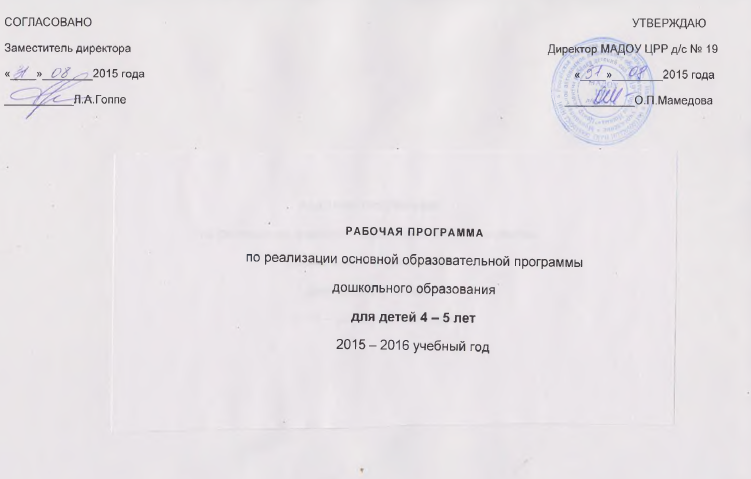 СОДЕРЖАНИЕI. Целевой разделПояснительная запискаНастоящая  рабочая программаявляется приложением к основной образовательной программе дошкольного образования МАДОУ ЦРР д/с №19 (далее - Программа), является нормативным документом и рассчитана на один год образовательной работы с воспитанниками.Программа ориентирована на общечеловеческие, гуманистические ценности, предусматривает наполнение работы определенным содержанием с учетом возрастных и психологических особенностей детей.В данной  рабочей программе (далее - программе) запланирована работа, проводимая с детьми 4-5 лет в непосредственно- организованной и совместной деятельностях по следующим образовательным областям: Образовательная область «Социально-коммуникативное развитие»:усвоение норм и ценностей, принятых в обществе, включая моральные и нравственные ценности; развитие общения и взаимодействия ребёнка со взрослыми и сверстниками; становление самостоятельности, целенаправленности и само регуляции собственных действий; развитие социального и эмоционального интеллекта, эмоциональной отзывчивости, сопереживания, формирование готовности к совместной деятельности со сверстниками, формирование уважительного отношения и чувства принадлежности к своей семье и к сообществу детей и взрослых(социализация, развитие общения, нравственное воспитание; ребенок в семье и сообществе, патриотическое воспитание);формирование позитивных установок к различным видам труда и творчества (самообслуживание, самостоятельность, трудовое воспитание); формирование основ безопасного поведения в быту, социуме, природе (формирование основ безопасности).Образовательная область «Познавательное развитие»:развитие интересов детей, любознательности и познавательной мотивации; формирование познавательных действий, становление сознания; развитие воображения и творческой активности; формирование первичных представлений о себе, других людях, объектах окружающего мира, о малой родине и Отечестве, представлений о социокультурных ценностях нашего народа, об отечественных традициях и праздниках, о планете Земля как общем доме людей, об особенностях её природы, многообразии стран и народов мира (развитие познавательно-исследовательской деятельности;приобщение к социокультурным ценностям);формирование первичных представлений о свойствах и отношениях объектов окружающего мира (форме, цвете, размере, материале, звучании, ритме, темпе, количестве, числе, части и целом, пространстве и времени, движении и покое, причинах и следствиях и др.) (формирование элементарных математических представлений).Образовательная область «Речевое развитие»:владение речью как средством общения и культуры; обогащение активного словаря; развитие связной, грамматически правильной диалогической и монологической речи; развитие речевого творчества; развитие звуковой и интонационной культуры речи, фонематического слуха(развитие речи); знакомство с книжной культурой, детской литературой, понимание на слух текстов различных жанров детской литературы; формирование звуковой аналитико-синтетической активности как предпосылки обучения грамоте(художественная литература);Образовательная область «Художественно-эстетическое развитие»:развитие предпосылок ценностно-смыслового восприятия и понимания произведений искусства (словесного, музыкального, изобразительного), мира природы; становление эстетического отношения к окружающему миру; формирование элементарных представлений о видах искусства; восприятие музыки, художественной литературы, фольклора; стимулирование сопереживания персонажам художественных произведений; реализацию самостоятельной творческой деятельности детей (изобразительной, конструктивно-модельной, музыкальной и др.)(приобщение к искусству; изобразительная деятельность; конструктивно-модельная деятельность; художественная литература; музыкально-художественная деятельность).Образовательная область «Физическое развитие»:приобретение опыта в следующих видах деятельности детей: двигательной, в том числе связанной с выполнением упражнений, направленных на развитие таких физических качеств, как координация и гибкость; способствующих правильному формированию опорно-двигательной системы организма, развитию равновесия, координации движения, крупной и мелкой моторики обеих рук, а также с правильным, не наносящем ущерба организму, выполнением основных движений (ходьба, бег, мягкие прыжки, повороты в обе стороны), формирование начальных представлений о некоторых видах спорта, овладение подвижными играми с правилами; становление целенаправленности и саморегуляции в двигательной сфере (физическая культура);становление ценностей здорового образа жизни, овладение его элементарными нормами и правилами (в питании, двигательном режиме, закаливании, при формировании полезных привычек и др.)(формирование начальных представлений о здоровом образе жизни).Для успешной реализации Программы должны быть обеспечены следующие психолого-педагогические условия:уважение взрослых к человеческому достоинству детей, формирование и поддержка их положительной самооценки, уверенности в собственных возможностях и способностях; использование в образовательной деятельности форм и методов работы с детьми, соответствующих их возрастным и индивидуальным особенностям (недопустимость как искусственного ускорения, так и искусственного замедления развития детей);построение образовательной деятельности на основе взаимодействия взрослых с детьми, ориентированного на интересы и возможности каждого ребёнка и учитывающего социальную ситуацию его развития; поддержка взрослыми положительного, доброжелательного отношения детей друг к другу и взаимодействия детей друг с другом в разных видах деятельности; поддержка инициативы и самостоятельности детей в специфических для них видах деятельности; возможность выбора детьми материалов, видов активности, участников совместной деятельности и общения;защита детей от всех форм физического и психического насилия;поддержка родителей (законных представителей) в воспитании детей, охране и укреплении их здоровья, вовлечение семей непосредственно в образовательную деятельность.Задачи психолого-педагогической работы по формированию физических, интеллектуальных и личностных качеств детей решаются интегрировано в ходе освоения всех образовательных областей наряду с задачами, отражающими специфику каждой образовательной области, с обязательным психологическим сопровождением.Реализация программных задач осуществляется в процессе повседневного общения, проектной деятельности, в непосредственно организованной деятельности и т.д. Освоение программы носят преимущественно комплексный, пересекающийся с различными областями знаний и видами деятельности характер, планируются в тесной взаимосвязи с профильными специалистами.Цель и задачиПрограмма в целом направлена на повышение социального статуса дошкольного образования; обеспечение государством равенства возможностей для каждого ребёнка в получении качественного дошкольного образования; обеспечение государственных гарантий уровня и качества дошкольного образования на основе единства обязательных требований к условиям реализации образовательных программ дошкольного образования, их структуре и результатам их освоения; сохранение единства образовательного пространства Российской Федерации относительно уровня дошкольного образования.Основные цели программы:сохранять и укреплять здоровье детей, формировать у них привычку к здоровому образу жизни; способствовать своевременному и полноценному психическому развитию каждого ребенка;обеспечивать каждому ребенку возможность радостно и содержательно прожить период дошкольного детства.Задачи.Образовательная область «Социально-коммуникативное развитие»Социализация, развитие общения, нравственное воспитаниеСпособствовать формированию личностного отношения ребенка к соблюдению (и нарушению) моральных норм: взаимопомощи, сочувствия обиженному и несогласия с действиями обидчика; одобрения действий того, кто поступил справедливо, уступил по просьбе сверстника (разделил кубики поровну).Продолжать работу по формированию доброжелательных взаимоотношений между детьми (рассказывать о том, чем хорош каждый воспитанник, помогать каждому ребенку как можно чаще убеждаться в том, что он хороший, что его любят и пр.).Учить коллективным играм, правилам добрых взаимоотношений.Воспитывать скромность, отзывчивость, желание быть справедливым, сильным и смелым; учить испытывать чувство стыда за неблаговидный поступок.Напоминать детям о необходимости здороваться, прощаться, называть работников дошкольного учреждения по имени и отчеству, не вмешиваться в разговор взрослых, вежливо выражать свою просьбу, благодарить за оказанную услугу.Развитие игровой деятельностиСюжетно-ролевые игры.Продолжать работу по развитию и обогащению сюжетов игр; используя косвенные методы руководства, подводить детей к самостоятельному созданию игровых замыслов.В совместных с воспитателем играх, содержащих 2-3 роли, совершенствовать умение детей объединяться в игре, распределять роли (мать, отец, дети), выполнять игровые действия, поступать в соответствии с правилами и общим игровым замыслом.Учить подбирать предметы и атрибуты для игры.Развивать умение использовать в сюжетно-ролевой игре постройки из строительного материала. Побуждать детей создавать постройки разной конструктивной сложности (например, гараж для нескольких автомашин, дом в 2-3 этажа, широкий мост для проезда автомобилей или поездов, идущих в двух направлениях, и др.).Учить детей договариваться о том, что они будут строить, распределять между собой материал, согласовывать действия и совместными усилиями достигать результата.Воспитывать дружеские взаимоотношения между детьми, развивать умение считаться с интересами товарищей.Расширять область самостоятельных действий детей в выборе роли, разработке и осуществлении замысла, использовании атрибутов; развивать социальные отношения играющих за счет осмысления профессиональной деятельности взрослых.Подвижные игры.Продолжать развивать двигательную активность; ловкость, быстроту, пространственную ориентировку.Воспитывать самостоятельность детей в организации знакомых игр с небольшой группой сверстников.Приучать к самостоятельному выполнению правил.Развивать творческие способности детей в играх (придумывание вариантов игр, комбинирование движений).Театрализованные игры.Продолжать развивать и поддерживать интерес детей к театрализованной игре путем приобретения более сложных игровых умений и навыков (способность воспринимать художественный образ, следить за развитием и взаимодействием персонажей).Проводить этюды для развития необходимых психических качеств (восприятия, воображения, внимания, мышления), исполнительских навыков (ролевого воплощения, умения действовать в воображаемом плане) и ощущений (мышечных, чувственных), используя музыкальные, словесные, зрительные образы.Учить детей разыгрывать несложные представления по знакомым литературным произведениям; использовать для воплощения образа известные выразительные средства (интонацию, мимику, жест).Побуждать детей к проявлению инициативы и самостоятельности в выборе роли, сюжета, средств перевоплощения; предоставлять возможность для экспериментирования при создании одного и того же образа.Учить чувствовать и понимать эмоциональное состояние героя, вступать в ролевое взаимодействие с другими персонажами.Способствовать разностороннему развитию детей в театрализованной деятельности путем прослеживания количества и характера исполняемых каждым ребенком ролей.Содействовать дальнейшему развитию режиссерской игры, предоставляя место, игровые материалы и возможность объединения нескольких детей в длительной игре.Приучать использовать в театрализованных играх образные игрушки и бибабо, самостоятельно вылепленные фигурки из глины, пластмассы, пластилина, игрушки из киндер-сюрпризов.Продолжать использовать возможности педагогического театра (взрослых) для накопления эмоционально-чувственного опыта, понимания детьми комплекса выразительных средств, применяемых в спектакле.Дидактические игры. Учить играть в дидактические игры, направленные на закрепление представлений о свойствах предметов, совершенствуя умение сравнивать предметы по внешним признакам, группировать, составлять целое из частей (кубики, мозаика, пазлы).Совершенствовать тактильные, слуховые, вкусовые ощущения («Определи на ощупь (по вкусу, по звучанию)»). Развивать наблюдательность и внимание («Что изменилось», «У кого колечко»).Поощрять стремление освоить правила простейших настольно-печатных игр («Домино», «Лото»).Ребенок в семье и сообществе, патриотическое воспитаниеОбраз .Я. Формировать представления о росте и развитии ребенка, его прошлом, настоящем и будущем («я был маленьким, я расту, я буду взрослым»). Формировать первичные представления детей об их правах (на игру, доброжелательное отношение, новые знания и др.) и обязанностях в группе детского сада, дома, на улице, на природе (самостоятельно кушать, одеваться, убирать игрушки и др.). Формировать у каждого ребенка уверенность в том, что он хороший, что его любят.Формировать первичные гендерные представления (мальчики сильные, смелые; девочки нежные, женственные).Семья.Углублять представления детей о семье, ее членах. Дать первоначальные представления о родственных отношениях (сын, мама, папа, дочь и т. д.).Интересоваться тем, какие обязанности по дому есть у ребенка (убирать игрушки, помогать накрывать на стол и т. п.).Детский сад.Продолжать знакомить детей с детским садом и его сотрудниками. Совершенствовать умение свободно ориентироваться в помещениях детского сада. Закреплять навыки бережного отношения к вещам, учить использовать их по назначению, ставить на место.Знакомить с традициями детского сада. Закреплять представления ребенка о себе как о члене коллектива, развивать чувство общности с другими детьми. Формировать умение замечать изменения в оформлении группы и зала, участка детского сада (как красиво смотрятся яркие, нарядные игрушки, рисунки детей и т. п.). Привлекать к обсуждению и посильному участию в оформлении группы, к созданию ее символики и традиций.Родная страна.Продолжать воспитывать любовь к родному краю; рассказывать детям о самых красивых местах родного города (поселка), его достопримечательностях.Дать детям доступные их пониманию представления о государственных праздниках.Рассказывать о Российской армии, о воинах, которые охраняют нашу Родину (пограничники, моряки, летчики).Трудовая деятельностьКультурно-гигиенические навыки. Продолжать воспитывать у детей опрятность, привычку следить за своим внешним видом.Воспитывать привычку самостоятельно умываться, мыть руки с мылом перед едой, по мере загрязнения, после пользования туалетом.Закреплять умение пользоваться расческой, носовым платком; при кашле и чихании отворачиваться, прикрывать рот и нос носовым платком.Совершенствовать навыки аккуратного приема пищи: умение брать пищу понемногу, хорошо пережевывать, есть бесшумно, правильно пользоваться столовыми приборами (ложка, вилка), салфеткой, полоскать рот после еды.Самообслуживание. Совершенствовать умение самостоятельно одеваться, раздеваться. Приучать аккуратно складывать и вешать одежду, с помощью взрослого приводить ее в порядок (чистить, просушивать). Воспитывать стремление быть аккуратным, опрятным.Приучать самостоятельно готовить свое рабочее место и убирать его после окончания занятий рисованием, лепкой, аппликацией (мыть баночки, кисти, протирать стол и т. д.)Общественно-полезный труд.Воспитывать у детей положительное отношение к труду, желание трудиться. Формировать ответственное отношение к порученному заданию (умение и желание доводить дело до конца, стремление сделать его хорошо).Воспитывать умение выполнять индивидуальные и коллективные поручения, понимать значение результатов своего труда для других; формировать умение договариваться с помощью воспитателя о распределении коллективной работы, заботиться о своевременном завершении совместного задания. Поощрять инициативу в оказании помощи товарищам, взрослым.Приучать детей самостоятельно поддерживать порядок в групповой комнате и на участке детского сада: убирать на место строительный материал, игрушки; помогать воспитателю подклеивать книги, коробки.Учить детей самостоятельно выполнять обязанности дежурных по столовой: аккуратно расставлять хлебницы, чашки с блюдцами, глубокие тарелки, ставить салфетницы, раскладывать столовые приборы (ложки, вилки, ножи).Труд в природе. Поощрять желание детей ухаживать за растениями и животными; поливать растения, кормить рыб, мыть поилки, наливать в них воду, класть корм в кормушки (при участии воспитателя).В весенний, летний и осенний периоды привлекать детей к посильной работе на огороде и в цветнике (посев семян, полив, сбор урожая); в зимний период — к расчистке снега.Приобщать детей к работе по выращиванию зелени для корма птицам в зимнее время; к подкормке зимующих птиц.Формировать стремление помогать воспитателю приводить в порядок используемое в трудовой деятельности оборудование (очищать, просушивать, относить в отведенное место).Уважение к труду взрослых. Знакомить детей с профессиями близких людей, подчеркивая значимость их труда. Формировать интерес к профессиям родителей.Основы безопасной жизнедеятельностиБезопасное поведение в природе. Продолжать знакомить с многообразием животного и растительного мира, с явлениями неживой природы.Формировать элементарные представления о способах взаимодействия с животными и растениями, о правилах поведения в природе.Формировать понятия: «съедобное», «несъедобное», «лекарственные растения».Знакомить с опасными насекомыми и ядовитыми растениями.Безопасность на дорогах.Развивать наблюдательность, умение ориентироваться в помещении и на участке детского сада, в ближайшей местности.Продолжать знакомить с понятиями «улица», «дорога», «перекресток», «остановка общественного транспорта» и элементарными правилами поведения на улице. Подводить детей к осознанию необходимости соблюдать правила дорожного движения.Уточнять знания детей о назначении светофора и работе полицейского.Знакомить с различными видами городского транспорта, особенностями их внешнего вида и назначения («Скорая помощь», «Пожарная», машина МЧС, «Полиция», трамвай, троллейбус, автобус).Знакомить со знаками дорожного движения «Пешеходный переход», «Остановка общественного транспорта».Формировать навыки культурного поведения в общественном транспорте.Безопасность собственной жизнедеятельности. Знакомить с правилами безопасного поведения во время игр. Рассказывать о ситуациях, опасных для жизни и здоровья.Знакомить с назначением, работой и правилами пользования бытовыми электроприборами (пылесос, электрочайник, утюг и др.).Закреплять умение пользоваться столовыми приборами (вилка, нож), ножницами.Знакомить с правилами езды на велосипеде.Знакомить с правилами поведения с незнакомыми людьми.Рассказывать детям о работе пожарных, причинах возникновения пожаров и правилах поведения при пожаре.Образовательная область «Познавательное развитие»Развитие познавательно-исследовательской деятельностиПервичные представления об объектах окружающего мира. Создавать условия для расширения представлений детей об окружающем мире, развивать наблюдательность и любознательность.Учить выделять отдельные части и характерные признаки предметов (цвет, форма, величина), продолжать развивать умение сравнивать и группировать их по этим признакам. Формировать обобщенные представления о предметах и явлениях, умение устанавливать простейшие связи между ними.Поощрять попытки детей самостоятельно обследовать предметы, используя знакомые и новые способы; сравнивать, группировать и классифицировать предметы по цвету, форме и величине.Продолжать знакомить детей с признаками предметов, учить определять их цвет, форму, величину, вес. Рассказывать о материалах, из которых сделаны предметы, об их свойствах и качествах. Объяснять целесообразность изготовления предмета из определенного материала (корпус машин — из металла, шины — из резины и т. п.).Помогать детям устанавливать связь между назначением и строением, назначением и материалом предметов.Сенсорное развитие.Продолжать работу по сенсорному развитию в разных видах деятельности. Обогащать сенсорный опыт, знакомя детей с широким кругом предметов и объектов, с новыми способами их обследования. Закреплять полученные ранее навыки обследования предметов и объектов.Совершенствовать восприятие детей путем активного использования всех органов чувств (осязание, зрение, слух, вкус, обоняние). Обогащать чувственный опыт и умение фиксировать полученные впечатления в речи.Продолжать знакомить с геометрическими фигурами (круг, треугольник, квадрат, прямоугольник, овал), с цветами (красный, синий, зеленый, желтый, оранжевый, фиолетовый, белый, серый).Развивать осязание. Знакомить с различными материалами на ощупь, путем прикосновения, поглаживания (характеризуя ощущения: гладкое, холодное, пушистое, жесткое, колючее и др.).Формировать образные представления на основе развития образного восприятия в процессе различных видов деятельности.Развивать умение использовать эталоны как общепринятые свойства и качества предметов (цвет, форма, размер, вес и т. п.); подбирать предметы по 1-2 качествам (цвет, размер, материал и т. п.).Проектная деятельность.Развивать первичные навыки в проектно-исследовательской деятельности, оказывать помощь в оформлении ее результатов и создании условий для их презентации сверстникам. Привлекать родителей к участию в исследовательской деятельности детей.Дидактические игры. Учить детей играм, направленным на закрепление представлений о свойствах предметов, совершенствуя умение сравнивать предметы по внешним признакам, группировать; составлять целое из частей (кубики, мозаика, пазлы).Совершенствовать тактильные, слуховые, вкусовые ощущения детей («Определи на ощупь (по вкусу, по звучанию)»). Развивать наблюдательность и внимание («Что изменилось?», «У кого колечко?»).Помогать детям осваивать правила простейших настольно-печатных игр («Домино», «Лото»).Приобщение к социокультурным ценностямСоздавать условия для расширения представлений детей об окружающем мире.Расширять знания детей об общественном транспорте (автобус, поезд, самолет, теплоход).Расширять представления о правилах поведения в общественных местах.Формировать первичные представления о школе.Продолжать знакомить с культурными явлениями (театром, цирком, зоопарком, вернисажем), их атрибутами, людьми, работающими в них, правилами поведения.Дать элементарные представления о жизни и особенностях труда в городе и в сельской местности с опорой на опыт детей. Продолжать знакомить с различными профессиями (шофер, почтальон, продавец, врач и т. д.); расширять и обогащать представления о трудовых действиях, орудиях труда, результатах труда.Формировать элементарные представления об изменении видов человеческого труда и быта на примере истории игрушки и предметов обихода.Познакомить детей с деньгами, возможностями их использования.Ознакомление с миром природыРасширять представления детей о природе.Знакомить с домашними животными, обитателями уголка природы (с золотыми рыбками, кроме вуалехвоста и телескопа, карасем и др.), птицами (волнистые попугайчики, канарейки и др.).Знакомить детей с представителями класса пресмыкающихся (ящерица, черепаха), их внешним видом и способами передвижения (у ящерицы продолговатое тело, у нее есть длинный хвост, который она может сбросить; ящерица очень быстро бегает).Расширять представления детей о некоторых насекомых (муравей, бабочка, жук, божья коровка).Продолжать знакомить с фруктами (яблоко, груша, слива, персик и др.), овощами (помидор, огурец, морковь, свекла, лук и др.) и ягодами (малина, смородина, крыжовник и др.), с грибами (маслята, опята, сыроежки и др.).Закреплять знания детей о травянистых и комнатных растениях (бальзамин, фикус, хлорофитум, герань, бегония, примула и др.); знакомить со способами ухода за ними.Учить узнавать и называть 3-4 вида деревьев (елка, сосна, береза, клен и др.).Рассказывать детям о свойствах песка, глины и камня.Организовывать наблюдения за птицами, прилетающими на участок (ворона, голубь, синица, воробей, снегирь и др.), подкармливать их зимой.Расширять представления детей об условиях, необходимых для жизни людей, животных, растений (воздух, вода, питание и т. п.).Учить детей замечать изменения в природе.Рассказывать об охране растений и животных.Сезонные наблюденияОсень. Учить детей замечать и называть изменения в природе: похолодало, осадки, ветер, листопад, созревают плоды и корнеплоды, птицы улетают на юг.Устанавливать простейшие связи между явлениями живой и неживой природы (похолодало — исчезли бабочки, жуки; отцвели цветы и т. д.). Привлекать к участию в сборе семян растений.Зима. Учить детей замечать изменения в природе, сравнивать осенний и зимний пейзажи.Наблюдать за поведением птиц на улице и в уголке природы.Рассматривать и сравнивать следы птиц на снегу. Оказывать помощь зимующим птицам, называть их.Расширять представления детей о том, что в мороз вода превращается в лед, сосульки; лед и снег в теплом помещении тают.Привлекать к участию в зимних забавах: катание с горки на санках, ходьба на лыжах, лепка поделок из снега.Весна. Учить детей узнавать и называть время года; выделять признаки весны: солнышко стало теплее, набухли почки на деревьях, появилась травка, распустились подснежники, появились насекомые.Рассказывать детям о том, что весной зацветают многие комнатные растения.Формировать представления о работах, проводимых в весенний период в саду и в огороде. Учить наблюдать за посадкой и всходами семян. Привлекать детей к работам в огороде и цветниках.Лето. Расширять представления детей о летних изменениях в природе: голубое чистое небо, ярко светит солнце, жара, люди легко одеты, загорают, купаются.В процессе различных видов деятельности расширять представления детей о свойствах песка, воды, камней и глины.Закреплять знания о том, что летом созревают многие фрукты, овощи, ягоды и грибы; у животных подрастают детеныши.Формирование элементарных математических представленийКоличество и счет. Дать детям представление о том, что множество («много») может состоять из разных по качеству элементов: предметов разного цвета, размера, формы; учить сравнивать части множества, определяя их равенство или неравенство на основе составления пар предметов (не прибегая к счету). Вводить в речь детей выражения: «Здесь много кружков, одни — красного цвета, а другие — синего; красных кружков больше, чем синих, а синих меньше, чем красных» или «красных и синих кружков поровну».Учить считать до 5 (на основе наглядности), пользуясь правильными приемами счета: называть числительные по порядку; соотносить каждое числительное только с одним предметом пересчитываемой группы; относить последнее числительное ко всем пересчитанным предметам, например: «Один, два, три — всего три кружка». Сравнивать две группы предметов, именуемые числами 1-2, 2-2, 2-3, 3-3, 3-4, 4-4, 4-5, 5-5.Формировать представления о порядковом счете, учить правильно пользоваться количественными и порядковыми числительными, отвечать на вопросы «Сколько?», «Который по счету?», «На котором месте?».Формировать представление о равенстве и неравенстве групп на основе счета: «Здесь один, два зайчика, а здесь одна, две, три елочки. Елочек больше, чем зайчиков; 3 больше, чем 2, а 2 меньше, чем 3».Учить уравнивать неравные группы двумя способами, добавляя к меньшей группе один (недостающий) предмет или убирая из большей группы один (лишний) предмет («К 2 зайчикам добавили 1 зайчика, стало 3 зайчика и елочек тоже 3. Елочек и зайчиков поровну — 3 и 3» или: «Елочек больше (3), а зайчиков меньше (2). Убрали 1 елочку, их стало тоже 2. Елочек и зайчиков стало поровну: 2 и 2»).Отсчитывать предметы из большего количества; выкладывать, приносить определенное количество предметов в соответствии с образцом или заданным числом в пределах 5 (отсчитай 4 петушка, принеси 3 зайчика).На основе счета устанавливать равенство (неравенство) групп предметов в ситуациях, когда предметы в группах расположены на разном расстоянии друг от друга, когда они отличаются по размерам, по форме расположения в пространстве.Величина.Совершенствовать умение сравнивать два предмета по величине (длине, ширине, высоте), а также учить сравнивать два предмета по толщине путем непосредственного наложения или приложения их друг к другу; отражать результаты сравнения в речи, используя прилагательные (длиннее — короче, шире — уже, выше — ниже, толще — тоньше или равные (одинаковые) по длине, ширине, высоте, толщине).Учить сравнивать предметы по двум признакам величины (красная лента длиннее и шире зеленой, желтый шарфик короче и уже синего).Устанавливать размерные отношения между 3-5 предметами разной длины (ширины, высоты), толщины, располагать их в определенной последовательности — в порядке убывания или нарастания величины. Вводить в активную речь детей понятия, обозначающие размерные отношения предметов (эта (красная) башенка — самая высокая, эта (оранжевая) — пониже, эта (розовая) — еще ниже, а эта (желтая) — самая низкая» и т. д.).Форма.Развивать представление детей о геометрических фигурах: круге, квадрате, треугольнике, а также шаре, кубе. Учить выделять особые признаки фигур с помощью зрительного и осязательно-двигательного анализаторов (наличие или отсутствие углов, устойчивость, подвижность идр.).Познакомить детей с прямоугольником, сравнивая его с кругом, квадратом, треугольником. Учить различать и называть прямоугольник, его элементы: углы и стороны.Формировать представление о том, что фигуры могут быть разных размеров: большой — маленький куб (шар, круг, квадрат, треугольник, прямоугольник).Учить соотносить форму предметов с известными геометрическими фигурами: тарелка — круг, платок — квадрат, мяч — шар, окно, дверь — прямоугольник и др.Ориентировка в пространстве.Развивать умения определять пространственные направления от себя, двигаться в заданном направлении (вперед — назад, направо — налево, вверх — вниз); обозначать словами положение предметов по отношению к себе (передо мной стол, справа от меня дверь, слева — окно, сзади на полках — игрушки).Познакомить с пространственными отношениями: далеко — близко (дом стоит близко, а березка растет далеко).Ориентировка во времени. Расширять представления детей о частях суток, их характерных особенностях, последовательности (утро — день — вечер — ночь).Объяснить значение слов: «вчера», «сегодня», «завтра».Образовательная область «Речевое развитие»Развитие речиРазвивающая речевая среда. Обсуждать с детьми информацию о предметах, явлениях, событиях, выходящих за пределы привычного им ближайшего окружения.Выслушивать детей, уточнять их ответы, подсказывать слова, более точно отражающие особенность предмета, явления, состояния, поступка; помогать логично и понятно высказывать суждение.Способствовать развитию любознательности.Помогать детям доброжелательно общаться со сверстниками, подсказывать, как можно порадовать друга, поздравить его, как спокойно высказать свое недовольство его поступком, как извиниться.Формирование словаря.Пополнять и активизировать словарь детей на основе углубления знаний о ближайшем окружении. Расширять представления о предметах, явлениях, событиях, не имевших места в их собственном опыте.Активизировать употребление в речи названий предметов, их частей, материалов, из которых они изготовлены.Учить использовать в речи наиболее употребительные прилагательные, глаголы, наречия, предлоги.Вводить в словарь детей существительные, обозначающие профессии; глаголы, характеризующие трудовые действия.Продолжать учить детей определять и называть местоположение предмета (слева, справа, рядом, около, между), время суток. Помогать заменять часто используемые детьми указательные местоимения и наречия (там, туда, такой, этот) более точными выразительными словами; употреблять слова-антонимы (чистый — грязный, светло — темно).Учить употреблять существительные с обобщающим значением (мебель, овощи, животные и т. п.).Звуковая культура речи. Закреплять правильное произношение гласных и согласных звуков, отрабатывать произношение свистящих, шипящих и сонорных (р, л) звуков. Развивать артикуляционный аппарат.Продолжать работу над дикцией: совершенствовать отчетливое произнесение слов и словосочетаний.Развивать фонематический слух: учить различать на слух и называть слова, начинающиеся на определенный звук.Совершенствовать интонационную выразительность речи.Грамматический строй речи.Продолжать формировать у детей умение согласовывать слова в предложении, правильно использовать предлоги в речи; образовывать форму множественного числа существительных, обозначающих детенышей животных (по аналогии), употреблять эти существительные в именительном и винительном падежах (лисята — лисят, медвежата — медвежат); правильно употреблять форму множественного числа родительного падежа существительных (вилок, яблок, туфель).Напоминать правильные формы повелительного наклонения некоторых глаголов (Ляг! Лежи! Поезжай! Беги! и т. п.), несклоняемых существительных (пальто, пианино, кофе, какао).Поощрять характерное для пятого года жизни словотворчество, тактично подсказывать общепринятый образец слова.Побуждать детей активно употреблять в речи простейшие виды сложносочиненных и сложноподчиненных предложений.Связная речь. Совершенствовать диалогическую речь: учить участвовать в беседе, понятно для слушателей отвечать на вопросы и задавать их.Учить детей рассказывать: описывать предмет, картину; упражнять в составлении рассказов по картине, созданной ребенком с использованием раздаточного дидактического материала.Упражнять детей в умении пересказывать наиболее выразительные и динамичные отрывки из сказок.Художественная литератураПродолжать приучать детей слушать сказки, рассказы, стихотворения; запоминать небольшие и простые по содержанию считалки. Помогать им, используя разные приемы и педагогические ситуации, правильно воспринимать содержание произведения, сопереживать его героям.Зачитывать по просьбе ребенка понравившийся отрывок из сказки, рассказа, стихотворения, помогая становлению личностного отношения к произведению.Поддерживать внимание и интерес к слову в литературном произведении.Продолжать работу по формированию интереса к книге. Предлагать вниманию детей иллюстрированные издания знакомых произведений. Объяснять, как важны в книге рисунки; показывать, как много интересного можно узнать, внимательно рассматривая книжные иллюстрации. Познакомить с книжками, оформленными Ю.Васнецовым, Е.Рачевым, Е.Чарушиным.Образовательная область «Художественно - эстетическое развитие»Продуктивная деятельностьИзобразительная деятельностьПродолжать развивать интерес детей к изобразительной деятельности. Вызывать положительный эмоциональный отклик на предложение рисовать, лепить, вырезать и наклеивать.Продолжать развивать эстетическое восприятие, образные представления, воображение, эстетические чувства, художественно-творческие способности.Продолжать формировать умение рассматривать и обследовать предметы, в том числе с помощью рук.Обогащать представления детей об изобразительном искусстве (иллюстрации к произведениям детской литературы, репродукции произведений живописи, народное декоративное искусство, скульптура малых форм и др.) как основе развития творчества. Учить детей выделять и использовать средства выразительности в рисовании, лепке, аппликации.Продолжать формировать умение создавать коллективные произведения в рисовании, лепке, аппликации.Закреплять умение сохранять правильную позу при рисовании: не горбиться, не наклоняться низко над столом, к мольберту; сидеть свободно, не напрягаясь. Приучать детей быть аккуратными: сохранять свое рабочее место в порядке, по окончании работы убирать все со стола.Учить проявлять дружелюбие при оценке работ других детей.Рисование.Продолжать формировать у детей умение рисовать отдельные предметы и создавать сюжетные композиции, повторяя изображение одних и тех же предметов (неваляшки гуляют, деревья на нашем участке зимой, цыплята гуляют по травке) и добавляя к ним другие (солнышко, падающий снег и т. д.).Формировать и закреплять представления о форме предметов (круглая, овальная, квадратная, прямоугольная, треугольная), величине, расположении частей.Помогать детям при передаче сюжета располагать изображения на всем листе в соответствии с содержанием действия и включенными в действие объектами. Направлять внимание детей на передачу соотношения предметов по величине: дерево высокое, куст ниже дерева, цветы ниже куста.Продолжать закреплять и обогащать представления детей о цветах и оттенках окружающих предметов и объектов природы. К уже известным цветам и оттенкам добавить новые (коричневый, оранжевый, светло-зеленый); формировать представление о том, как можно получить эти цвета. Учить смешивать краски для получения нужных цветов и оттенков.Развивать желание использовать в рисовании, аппликации разнообразные цвета, обращать внимание на многоцветие окружающего мира.Закреплять умение правильно держать карандаш, кисть, фломастер, цветной мелок; использовать их при создании изображения.Учить детей закрашивать рисунки кистью, карандашом, проводя линии и штрихи только в одном направлении (сверху вниз или слева направо); ритмично наносить мазки, штрихи по всей форме, не выходя за пределы контура; проводить широкие линии всей кистью, а узкие линии и точки — концом ворса кисти. Закреплять умение чисто промывать кисть перед использованием краски другого цвета. К концу года формировать у детей умение получать светлые и темные оттенки цвета, изменяя нажим на карандаш.Формировать умение правильно передавать расположение частей при рисовании сложных предметов (кукла, зайчик и др.) и соотносить их по величине.Декоративное рисование.Продолжать формировать умение создавать декоративные композиции по мотивам дымковских, филимоновских узоров. Использовать дымковские и филимоновские изделия для развития эстетического восприятия прекрасного и в качестве образцов для создания узоров в стиле этих росписей (для росписи могут использоваться вылепленные детьми игрушки и силуэты игрушек, вырезанные из бумаги).Познакомить детей с городецкими изделиями. Учить выделять элементы городецкой росписи (бутоны, купавки, розаны, листья); видеть и называть цвета, используемые в росписи.Лепка.Продолжать развивать интерес детей к лепке; совершенствовать умение лепить из глины (из пластилина, пластической массы).Закреплять приемы лепки, освоенные в предыдущих группах; учить прищипыванию с легким оттягиванием всех краев сплюснутого шара, вытягиванию отдельных частей из целого куска, прищипыванию мелких деталей (ушки у котенка, клюв у птички). Учить сглаживать пальцами поверхность вылепленного предмета, фигурки.Учить приемам вдавливания середины шара, цилиндра для получения полой формы. Познакомить с приемами использования стеки. Поощрять стремление украшать вылепленные изделия узором при помощи стеки.Закреплять приемы аккуратной лепки.Аппликация.Воспитывать интерес к аппликации, усложняя ее содержание и расширяя возможности создания разнообразных изображений.Формировать умение правильно держать ножницы и пользоваться ими. Обучать вырезыванию, начиная с формирования навыка разрезания по прямой сначала коротких, а затем длинных полос. Учить составлять из полос изображения разных предметов (забор, скамейка, лесенка, дерево, кустик и др.). Учить вырезать круглые формы из квадрата и овальные из прямоугольника путем скругления углов; использовать этот прием для изображения в аппликации овощей, фруктов, ягод, цветов и т. п.Продолжать расширять количество изображаемых в аппликации предметов (птицы, животные, цветы, насекомые, дома, как реальные, так и воображаемые) из готовых форм. Учить детей преобразовывать эти формы, разрезая их на две или четыре части (круг — на полукруги, четверти; квадрат — на треугольники и т. д.).Закреплять навыки аккуратного вырезывания и наклеивания.Поощрять проявление активности и творчества.КонструированиеОбращать внимание детей на различные здания и сооружения вокруг их дома, детского сада. На прогулках в процессе игр рассматривать с детьми машины, тележки, автобусы и другие виды транспорта, выделяя их части, называть их форму и расположение по отношению к самой большой части.Продолжать развивать у детей способность различать и называть строительные детали (куб, пластина, кирпичик, брусок); учить использовать их с учетом конструктивных свойств (устойчивость, форма, величина). Развивать умение устанавливать ассоциативные связи, предлагая вспомнить, какие похожие сооружения дети видели.Учить анализировать образец постройки: выделять основные части, различать и соотносить их по величине и форме, устанавливать пространственное расположение этих частей относительно друг друга (в домах — стены, вверху — перекрытие, крыша; в автомобиле — кабина, кузов и т. д.).Учить самостоятельно измерять постройки (по высоте, длине и ширине), соблюдать заданный воспитателем принцип конструкции («Построй такой же домик, но высокий»).Учить сооружать постройки из крупного и мелкого строительного материала, использовать детали разного цвета для создания и украшения построек.Обучать конструированию из бумаги: сгибать прямоугольный лист бумаги пополам, совмещая стороны и углы (альбом, флажки для украшения участка, поздравительная открытка), приклеивать к основной форме детали (к дому — окна, двери, трубу; к автобусу — колеса; к стулу — спинку).Приобщать детей к изготовлению поделок из природного материала: коры, веток, листьев, шишек, каштанов, ореховой скорлупы, соломы (лодочки, ежики и т. д.). Учить использовать для закрепления частей клей, пластилин; применять в поделках катушки, коробки разной величины и другие предметы.Музыкально - художественная деятельностьПриобщение к искусствуПриобщать детей к восприятию искусства, развивать интерес к нему. Поощрять выражение эстетических чувств, проявление эмоций при рассматривании предметов народного и декоративно-прикладного искусства, прослушивании произведений музыкального фольклора.Познакомить детей с профессиями артиста, художника, композитора.Побуждать узнавать и называть предметы и явления природы, окружающей действительности в художественных образах (литература, музыка, изобразительное искусство).Учить различать жанры и виды искусства: стихи, проза, загадки (литература), песни, танцы, музыка, картина (репродукция), скульптура (изобразительное искусство), здание и сооружение (архитектура).Учить выделять и называть основные средства выразительности (цвет, форма, величина, ритм, движение, жест, звук) и создавать свои художественные образы в изобразительной, музыкальной, конструктивной деятельности.Познакомить детей с архитектурой. Формировать представления о том, что дома, в которых они живут (детский сад, школа, другие здания), — это архитектурные сооружения; дома бывают разные по форме, высоте, длине, с разными окнами, с разным количеством этажей, подъездов и т. д.Вызывать интерес к различным строениям, расположенным вокруг детского сада (дома, в которых живут ребенок и его друзья, школа, кинотеатр).Привлекать внимание детей к сходству и различиям разных зданий, поощрять самостоятельное выделение частей здания, его особенностей. Закреплять умение замечать различия в сходных по форме и строению зданиях (форма и величина входных дверей, окон и других частей).Поощрять стремление детей изображать в рисунках, аппликациях реальные и сказочные строения.Организовать посещение музея (совместно с родителями), рассказать о назначении музея.Развивать интерес к посещению кукольного театра, выставок.Закреплять знания детей о книге, книжной иллюстрации. Познакомить с библиотекой как центром хранения книг, созданных писателями и поэтами.Знакомить с произведениями народного искусства (потешки, сказки, загадки, песни, хороводы, заклички, изделия народного декоративно-прикладного искусства).Воспитывать бережное отношение к произведениям искусства.МузыкаПродолжать развивать у детей интерес к музыке, желание ее слушать, вызывать эмоциональную отзывчивость при восприятии музыкальных произведений.Обогащать музыкальные впечатления, способствовать дальнейшему развитию основ музыкальной культуры.Слушание. Формировать навыки культуры слушания музыки (не отвлекаться, дослушивать произведение до конца).Учить чувствовать характер музыки, узнавать знакомые произведения, высказывать свои впечатления о прослушанном.Учить замечать выразительные средства музыкального произведения: тихо, громко, медленно, быстро. Развивать способность различать звуки по высоте (высокий, низкий в пределах сексты, септимы).Пение. Обучать детей выразительному пению, формировать умение петь протяжно, подвижно, согласованно (в пределах ре — си первой октавы). Развивать умение брать дыхание между короткими музыкальными фразами. Учить петь мелодию чисто, смягчать концы фраз, четко произносить слова, петь выразительно, передавая характер музыки. Учить петь с инструментальным сопровождением и без него (с помощью воспитателя).Песенное творчество. Учить самостоятельно сочинять мелодию колыбельной песни и отвечать на музыкальные вопросы («Как тебя зовут?», «Что ты хочешь, кошечка?», «Где ты?»). Формировать умение импровизировать мелодии на заданный текст.Музыкально-ритмические движения.Продолжать формировать у детей навык ритмичного движения в соответствии с характером музыки.Учить самостоятельно менять движения в соответствии с двух- и трехчастной формой музыки.Совершенствовать танцевальные движения: прямой галоп, пружинка, кружение по одному и в парах.Учить детей двигаться в парах по кругу в танцах и хороводах, ставить ногу на носок и на пятку, ритмично хлопать в ладоши, выполнять простейшие перестроения (из круга врассыпную и обратно), подскоки.Продолжать совершенствовать навыки основных движений (ходьба:	«торжественная», спокойная, «таинственная»; бег:	легкий	и стремительный).Развитие танцевально-игрового творчества. Способствовать развитию эмоционально-образного исполнения музыкально-игровых упражнений (кружатся листочки, падают снежинки) и сценок, используя мимику и пантомиму (зайка веселый и грустный, хитрая лисичка, сердитый волк и т. д.). Обучать инсценированию песен и постановке небольших музыкальных спектаклей.Игра на детских музыкальных инструментах. Формировать умение подыгрывать простейшие мелодии на деревянных ложках, погремушках, барабане, металлофоне.Образовательная область «Физическое развитие»Приобщение к здоровому образу жизни Продолжать знакомство детей с частями тела и органами чувств человека. Формировать представление о значении частей тела и органов чувств для жизни и здоровья человека (руки делают много полезных дел; ноги помогают двигаться; рот говорит, ест; зубы жуют; язык помогает жевать, говорить; кожа чувствует; нос дышит, улавливает запахи; уши слышат).Воспитывать потребность в соблюдении режима питания, употреблении в пищу овощей и фруктов, других полезных продуктов.Формировать представление о необходимых человеку веществах и витаминах. Расширять представления о важности для здоровья сна, гигиенических процедур, движений, закаливания.Знакомить детей с понятиями «здоровье» и «болезнь».Развивать умение устанавливать связь между совершаемым действием и состоянием организма, самочувствием («Я чищу зубы — значит, они у меня будут крепкими и здоровыми», «Я промочил ноги на улице, и у меня начался насморк»).Формировать умение оказывать себе элементарную помощь при ушибах, обращаться за помощью к взрослым при заболевании, травме. Формировать представления о здоровом образе жизни; о значении физических упражнений для организма человека. Продолжать знакомить с физическими упражнениями на укрепление различных органов и систем организма.Физическая культураФормировать правильную осанку.Развивать и совершенствовать двигательные умения и навыки детей, умение творчески использовать их в самостоятельной двигательной деятельности.Закреплять и развивать умение ходить и бегать с согласованными движениями рук и ног. Учить бегать легко, ритмично, энергично отталкиваясь носком.Учить ползать, пролезать, подлезать, перелезать через предметы. Учить перелезать с одного пролета гимнастической стенки на другой (вправо, влево).Учить энергично отталкиваться и правильно приземляться в прыжках на двух ногах на месте и с продвижением вперед, ориентироваться в пространстве. В прыжках в длину и высоту с места учить сочетать отталкивание со взмахом рук, при приземлении сохранять равновесие. Учить прыжкам через короткую скакалку.Закреплять умение принимать правильное исходное положение при метании, отбивать мяч о землю правой и левой рукой, бросать и ловить его кистями рук (не прижимая к груди).Учить кататься на двухколесном велосипеде по прямой, по кругу.Учить детей ходить на лыжах скользящим шагом, выполнять повороты, подниматься на гору.Учить построениям, соблюдению дистанции во время передвижения.Развивать психофизические качества: быстроту, выносливость, гибкость, ловкость и др.Учить выполнять ведущую роль в подвижной игре, осознанно относиться к выполнению правил игры.Во всех формах организации двигательной деятельности развивать у детей организованность, самостоятельность, инициативность, умение поддерживать дружеские взаимоотношения со сверстниками.Подвижные игры.Продолжать развивать активность детей в играх с мячами, скакалками, обручами и т. д.Развивать быстроту, силу, ловкость, пространственную ориентировку.Воспитывать самостоятельность и инициативность в организации знакомых игр.Приучать к выполнению действий по сигналу.1.2. Характеристика возрастных особенностей детей пятого года жизниДети 4-5 лет социальные нормы и правила поведения всё ещё не осознают, однако у них уже начинают складываться обобщённые представления о том, как надо (не надо) себя вести. Поэтому дети обращаются к сверстнику, когда он не придерживается норм и правил, со словами «так не поступают», «так нельзя» и т. п. Как правило, к 5 годам дети без напоминания взрослого здороваются и прощаются, говорят «спасибо» и «пожалуйста», не перебивают взрослого, вежливо обращаются к нему. Кроме того, они могут по собственной инициативе убирать игрушки, выполнять простые трудовые обязанности, доводить дело до конца. Тем не менее следование таким правилам часто бывает неустойчивым — дети легко отвлекаются на то, что им более интересно, а бывает, что ребёнок хорошо себя ведёт только в присутствии наиболее значимых для него людей. В этом возрасте у детей появляются представления о том, как положено себя вести девочкам, и как — мальчикам. Дети хорошо выделяют несоответствие нормам и правилам не только в поведении другого, но и в своём собственном и эмоционально его переживают, что повышает их возможности регулировать поведение. Таким образом, поведение ребёнка 4-5 лет не столь импульсивно и непосредственно, как в 3-4 года, хотя в некоторых ситуациях ему всё ещё требуется напоминание взрослого или сверстников о необходимости придерживаться тех или иных норм и правил. Для этого возраста характерно появление групповых традиций:кто где сидит, последовательность игр, как поздравляют друг друга с днём рождения, элементы группового жаргона и т. п.В этом возрасте детьми хорошо освоен алгоритм процессов умывания, одевания, купания, приёма пищи, уборки помещения. Дошкольники знают и используют по назначению атрибуты, сопровождающие эти процессы: мыло, полотенце, носовой платок, салфетку, столовые приборы. Уровень освоения культурно-гигиенических навыков таков, что дети свободно переносят их в сюжетно-ролевую игру.Появляется сосредоточенность на своём самочувствии, ребёнка начинает волновать тема собственного здоровья. К 4-5 годам ребёнок способен элементарно охарактеризовать своё самочувствие, привлечь внимание взрослого в случае недомогания.Дети 4-5 лет имеют дифференцированное представление о собственной гендерной принадлежности, аргументируют её по ряду признаков («Я мальчик, я ношу брючки, а не платьица, у меня короткая причёска»); проявляют стремление к взрослению в соответствии с адекватной гендерной ролью: мальчик — сын, внук, брат, отец, мужчина; девочка — дочь, внучка, сестра, мать, женщина. Они овладевают отдельными способами действий, доминирующих в поведении взрослых людей соответствующегогендера. Так, мальчики стараются выполнять задания, требующие проявления силовых качеств, а девочки реализуют себя в играх «Дочки-матери», «Модель», «Балерина» и больше тяготеют к «красивым» действиям. К 5 годам дети имеют представления об особенностях наиболее распространённых мужских и женских профессий, о видах отдыха, специфике поведения в общении с другими людьми, об отдельных женских и мужских качествах, умеют распознавать и оценивать адекватно гендерной принадлежности эмоциональные состояния и поступки взрослых людей разного пола.К 4 годам основные трудности в поведении и общении ребёнка с окружающими, которые были связаны с кризисом 3 лет (упрямство, строптивость, конфликтность и др.), постепенно уходят в прошлое, и любознательный малыш активно осваивает окружающий его мир предметов и вещей, мир человеческих отношений. Лучше всего это удается детям в игре. Дети 4-5 лет продолжают проигрывать действия с предметами, но теперь внешняя последовательность этих действий уже соответствует реальной действительности: ребёнок сначала режет хлеб и только потом ставит его на стол перед куклами (в раннем и в самом начале дошкольного возраста последовательность действий не имела для игры такого значения). В игре дети называют свои роли, понимают условность принятых ролей. Происходит разделение игровых и реальных взаимоотношений. В процессе игры роли могут меняться.В 4-5 лет сверстники становятся для ребёнка более привлекательными и предпочитаемыми партнёрами по игре, чем взрослый. В общую игру вовлекается от двух до пяти детей, а продолжительность совместных игр составляет в среднем 15-20 мин, в отдельных случаях может достигать и 40-50 мин. Дети этого возраста становятся более избирательными во взаимоотношениях и общении: у них есть постоянные партнёры по играм (хотя в течение года они могут и поменяться несколько раз), всё более ярко проявляется предпочтение к играм с детьми одного пола. Правда, ребёнок ещё не относится к другому ребёнку как к равному партнеру по игре. Постепенно усложняются реплики персонажей, дети ориентируются на ролевые высказывания друг друга, часто в таком общении происходит дальнейшее развитие сюжета. При разрешении конфликтов в игре дети всё чаще стараются договориться с партнёром, объяснить свои желания, а не настоять на своём.Развивается моторика дошкольников. Так, в 4-5 лет дети умеют перешагивать через рейки гимнастической лестницы, горизонтально расположенной на опорах (на высоте 20 см от пола), руки на поясе; подбрасывают мяч вверх и ловят его двумя руками (не менее трёх-четырёх раз подряд в удобном для ребёнка темпе); нанизывают бусины средней величины (или пуговицы) на толстую леску (или тонкий шнурок с жёстким наконечником). Ребёнок способен активно и осознанно усваивать разучиваемые движения, их элементы, что позволяет ему расширять и обогащать репертуар уже освоенных основных движений более сложными.В возрасте от 4 до 5 лет продолжается усвоение детьми общепринятых сенсорных эталонов, овладение способами их использования и совершенствование обследования предметов. К 5 годам дети, как правило, уже хорошо владеют представлениями об основных цветах, геометрических формах и отношениях величин. Ребёнок уже может произвольно наблюдать, рассматривать и искать предметы в окружающем его пространстве. При обследовании несложных предметов он способен придерживаться определённой последовательности: выделять основные части, определять их цвет, форму и величину, а затем — дополнительные части. Восприятие в этом возрасте постепенно становится осмысленным, целенаправленным и анализирующим.В среднем дошкольном возрасте связь мышления и действий сохраняется, но уже не является такой непосредственной, как раньше. Во многих случаях не требуется практического манипулирования с объектом, но во всех случаях ребёнку необходимо отчётливо воспринимать и наглядно представлять этот объект. Мышление детей 4-5 лет протекает в форме наглядных образов, следуя за восприятием. Например, дети могут понять, что такое план комнаты. Если ребёнку предложить план части групповой комнаты, то он поймёт, что на нём изображено. При этом возможна незначительная помощь взрослого, например, объяснение того, как обозначают окна и двери на плане. С помощью схематического изображения групповой комнаты дети могут найти спрятанную игрушку (по отметке на плане).К 5 годам внимание становится всё более устойчивым, в отличие от возраста 3 лет (если ребёнок пошёл за мячом, то уже не будет отвлекаться на другие интересные предметы). Важным показателем развития внимания является то, что к 5 годам в деятельности ребёнка появляется действие по правилу — первый необходимый элемент произвольного внимания. Именно в этом возрасте дети начинают активно играть в игры с правилами: настольные (лото, детское домино) и подвижные (прятки, салочки).В дошкольном возрасте интенсивно развивается память ребёнка. В 5 лет он может запомнить уже 5-6 предметов (из 10-15), изображённых на предъявляемых ему картинках.В возрасте 4-5 лет преобладает репродуктивное воображение, воссоздающее образы, которые описываются в стихах, рассказах взрослого, встречаются в мультфильмах и т. д. Особенности образов воображения зависят от опыта ребёнка и уровня понимания им того, что он слышит от взрослых, видит на картинках и т. д. В них часто смешивается реальное и сказочное, фантастическое. Воображение помогает ребёнку познавать окружающий мир, переходить от известного к неизвестному. Однако образы у ребёнка 4-5 лет разрозненны и зависят от меняющихся внешних условий, поскольку ещё отсутствуют целенаправленные действия воображения. Детские сочинения ещё нельзя считать проявлением продуктивного воображения, так как они в основном не имеют еще определенной цели и строятся без какого-либо предварительного замысла. Элементы же продуктивного воображения начинают лишь складываться в игре, рисовании, конструировании.В этом возрасте происходит развитие инициативности и самостоятельности ребенка в общении с взрослыми и сверстниками. Дети продолжают сотрудничать со взрослыми в практических делах (совместные игры, поручения), наряду с этим активно стремятся к интеллектуальному общению, что проявляется в многочисленных вопросах (почему? зачем? для чего?), стремлении получить от взрослого новую информацию познавательного характера. Возможность устанавливать причинно-следственные связи отражается в детских ответах в форме сложноподчиненных предложений. У детей наблюдается потребность в уважении взрослых, их похвале, поэтому на замечания взрослых ребёнок пятого года жизни реагирует повышенной обидчивостью. Общение со сверстниками по-прежнему тесно переплетено с другими видами детской деятельности (игрой, трудом, продуктивной деятельностью), однако уже отмечаются и ситуации чистого общения.Для поддержания сотрудничества, установления отношений в словаре детей появляются слова и выражения, отражающие нравственные представления: слова участия, сочувствия, сострадания. Стремясь привлечь внимание сверстника и удержать его в процессе речевого общения, ребёнок учится использовать средства интонационной речевой выразительности: регулировать силу голоса, интонацию, ритм, темп речи в зависимости от ситуации общения. В процессе общения со взрослыми дети используют правила речевого этикета: слова приветствия, прощания, благодарности, вежливой просьбы, утешения, сопереживания и сочувствия. В большинстве контактов главным средством общения является речь, в развитии которой происходят значительные изменения. К 5 годам в большинстве своём дети начинают правильно произносить звуки родного языка. Продолжается процесс творческого изменения родной речи, придумывания новых слов и выражений («У лысого голова босиком», «Смотри, какой ползук» (о червяке) и пр.). В речь детей входят приемы художественного языка: эпитеты, сравнения. Особый интерес вызывают рифмы, простейшие из которых дети легко запоминают, а затем сочиняют подобные. Дети 5 лет умеют согласовывать слова в предложении и способны к элементарному обобщению, объединяя предметы в видовые категории, называют различия между предметами близких видов: куртка и пальто, платье и сарафан, жилет и кофта. Речь становится более связной и последовательной. С помощью воспитателя дети могут пересказывать короткие литературные произведения, рассказывать по картинке, описывать игрушку, передавать своими словами впечатления из личного опыта.Если близкие взрослые постоянно читают дошкольникам детские книжки, чтение может стать устойчивой потребностью. В этих условиях дети охотно отвечают на вопросы, связанные с анализом произведения, дают объяснения поступкам героев. Значительную роль в накоплении читательского опыта играют иллюстрации. В возрасте 4-5 лет дети способны долго рассматривать книгу, рассказывать по картинке о её содержании. Любимую книгу они легко находят среди других, могут запомнить название произведения, автора, однако быстро забывают их и подменяют хорошо известными. В этом возрасте дети хорошо воспринимают требования к обращению с книгой, гигиенические нормы при работе с ней. В связи с развитием эмоциональной сферы детей значительно углубляются их переживания от прочитанного. Они стремятся перенести книжные ситуации в жизнь, подражают героям произведений, с удовольствием играют в ролевые игры, основанные на сюжетах сказок, рассказов. Дети проявляют творческую инициативу и придумывают собственные сюжетные повороты. Свои предложения они вносят и при инсценировке отдельных отрывков прочитанных произведений. Цепкая память позволяет ребёнку 4-5 лет многое запоминать, он легко выучивает наизусть стихи и может выразительно читать их на публике.С нарастанием осознанности и произвольности поведения, постепенным усилением роли речи (взрослого и самого ребёнка) в управлении поведением ребенка становится возможным решение более сложных задач в области безопасности. Но при этом взрослому следует учитывать не сформированность волевых процессов, зависимость поведения ребёнка от эмоций, доминирование эгоцентрической позиции в мышлении и поведении.В среднем дошкольном возрасте активно развиваются такие компоненты детского труда, как целеполагание и контрольно-проверочные действия на базе освоенных трудовых процессов. Это значительно повышает качество самообслуживания, позволяет детям осваивать хозяйственно-бытовой труд и труд в природе.В музыкально-художественной и продуктивной деятельности дети эмоционально откликаются на художественные произведения, произведения музыкального и изобразительного искусства, в которых с помощью образных средств переданы различные эмоциональные состояния людей, животных.Дошкольники начинают более целостно воспринимать сюжет музыкального произведения, понимать музыкальные образы. Активнее проявляется интерес к музыке, разным видам музыкальной деятельности. Обнаруживается разница в предпочтениях, связанных с музыкально-художественной деятельностью, у мальчиков и девочек. Дети не только эмоционально откликаются на звучание музыкального произведения, но и увлечённо говорят о нём (о характере музыкальных образов и повествования, средствах музыкальной выразительности, соотнося их с жизненным опытом). Музыкальная память позволяет детям запоминать, узнавать и даже называть любимые мелодии.Развитию исполнительской деятельности способствует доминирование в данном возрасте продуктивной мотивации (спеть песню, станцевать танец, сыграть на детском музыкальном инструменте, воспроизвести простой ритмический рисунок). Дети делают первые попытки творчества: создать танец, придумать игру в музыку, импровизировать несложные ритмы марша или плясовой. На формирование музыкального вкуса и интереса к музыкально-художественной деятельности в целом активно влияют установки взрослых.Важным показателем развития ребёнка-дошкольника является изобразительная деятельность. К 4 годам круг изображаемых детьми предметов довольно широк. В рисунках появляются детали. Замысел детского рисунка может меняться по ходу изображения. Дети владеют простейшими техническими умениями и навыками. Они могут своевременно насыщать ворс кисти краской, промывать кисть по окончании работы, смешивать на палитре краски; начинают использовать цвет для украшения рисунка; могут раскатывать пластические материалы круговыми и прямыми движениями ладоней рук, соединять готовые части друг с другом, украшать вылепленные предметы, используя стеку и путём вдавливания. Конструирование начинает носить характер продуктивной деятельности: дети замысливают будущую конструкцию и осуществляют поиск способов её исполнения. Они могут изготавливать поделки из бумаги, природного материала; начинают овладевать техникой работы с ножницами; составляют композиции из готовых и самостоятельно вырезанных простых форм. Изменяется композиция рисунков: от хаотичного расположения штрихов, мазков, форм дети переходят к фризовой композиции — располагают предметы ритмично в ряд, повторяя изображения по нескольку раз.1.3 Планируемые результаты освоения Программы1.3.1. Требование к результатам усвоения программыТребования Федерального государственного образовательного стандарта дошкольного образования к результатам освоения основной образовательной программы дошкольного образования представлены в виде целевых ориентиров дошкольного образования.К целевым ориентирам дошкольного образования в младенческом и раннем возрасте относятся следующие социально-нормативные возрастные характеристики возможных достижений ребёнка:ребенок интересуется окружающими предметами и активно действует с ними; эмоционально вовлечен в действия с игрушками и другими предметами, стремится проявлять настойчивость в достижении результата своих действий;использует специфические, культурно фиксированные предметные действия, знает назначение бытовых предметов (ложки, расчёски, карандаша и пр.) и умеет пользоваться ими. Владеет простейшими навыками самообслуживания; стремится проявлять самостоятельность в бытовом и игровом поведении;владеет активной речью, включённой в общение; может обращаться с вопросами и просьбами, понимает речь взрослых; знает названия окружающих предметов и игрушек; стремится к общению со взрослыми и активно подражает им в движениях и действиях; появляются игры, в которых ребенок воспроизводит действия взрослого; проявляет интерес к сверстникам; наблюдает за их действиями и подражает им; проявляет интерес к стихам, песням и сказкам, рассматриванию картинки, стремится двигаться под музыку; эмоционально откликается на различные произведения культуры и искусства; у ребёнка развита крупная моторика, он стремится осваивать различные виды движения (бег, лазанье, перешагивание и пр.).Процедура оценки индивидуального развития ребенкаПри реализации Программы проводится оценка индивидуального развития детей (п.3.2.3.ФГОС ДО). Такая оценка производится педагогическим работником в рамках педагогической диагностики (оценки индивидуального развития детей дошкольного возраста, связанной с оценкой эффективности педагогических действий и лежащей в основе их дальнейшего планирования). Результаты педагогической диагностики (мониторинга) могут использоваться исключительно для решения следующих образовательных задач:индивидуализации образования (в том числе поддержки ребёнка, построения его образовательной траектории или профессиональной коррекции особенностей его развития);оптимизации работы с группой детей.Педагогическая диагностика образовательного процесса (мониторинг освоения образовательной программы) проводится педагогами, ведущими образовательную деятельность с дошкольниками. Он проводится 3 раза в учебный год - в сентябре, январе и мае и, основывается на анализе достижения детьми промежуточных результатов.Форма проведения мониторинга преимущественно представляет собой наблюдение за активностью ребенка в различные периоды пребывания в дошкольном учреждении, анализ продуктов детской деятельности и специальные педагогические пробы, организуемые педагогом. Данные о результатах мониторинга заносятся в специальную карту развития ребенка в рамках образовательной программы.1.4. Процедура оценки индивидуального развития детейТаблица инструментария Образовательная область «Познавательное развитие»Образовательная область: «Познавательное развитие» Раздел: «Формирование целостной картины мира»Возрастная группа:____________________________________________________Воспитатели:_______________________________________________________________________________________________________Дата:______________________________________Образовательная область: «Познавательное развитие»Раздел: «Формирование элементарных математических представлений»Возрастная группа:____________________________________________________Воспитатели:______________________________________________________________________________________________________________________________________________________________________________________________________________Дата:______________________________________Таблица инструментария Образовательная область «Художественно-эстетическое развитие»Раздел «Изобразительная деятельностьОбразовательная область:  «Художественно-эстетическое развитие»Возрастная группа:____________________________________________________Воспитатели:______________________________________________________________________________________________________________________________________________________________________________________________________________Дата:______________________________________Таблица инструментария Образовательная область «Речевое развитие»Образовательная область: «Речевое развитие»Возрастная группа:____________________________________________________Воспитатели:_______________________________________________________________________________________________________                Дата:______________________________________Таблица инструментария Образовательная область «Социально-коммуникативное развитие»Образовательная область: «Социально-коммуникативное развитие» Возрастная группа:____________________________________________________Воспитатели:_______________________________________________________________________________________________________Дата:______________________________________Таблица инструментария Образовательная область «Физическое развитие»Образовательная область: «Физическое развитие»Возрастная группа:____________________________________________________Воспитатели:_________________________________________________________________________________________________Дата:______________________________________II.Организационный раздел2.1 Базисный план образовательной деятельности в группах ДОУ2.2 Комплексно-тематическое планирование2.3. Традиции групп2.4 Материально-техническое обеспечение программы2.5 Особенности организации развивающей предметно-пространственной среды (по образовательным областям)Для организации работы по проблемам воспитательно-образовательного и оздоровительного процесса в ДОУ создана инфраструктура, которая является условием для воплощения идейного содержания общеобразовательной программы учреждения и оказывает влияние на ее результаты.III. Содержательный разделКомплексно-тематическое планирование (приложение 1)3.2. Вариативные  формы, способы, методы и средства реализации программыФормы реализации образовательной программыИгра - ведущий вид деятельности дошкольников, основная форма реализации программы при организации двигательной, познавательно-исследовательской, коммуникативной, музыкально-художественной деятельности. Виды игр: сюжетная игра, игра с правилами, подвижная игра, театрализованная игра (драматизация и режиссерская), дидактическая игра.Игровая ситуация - форма работы, направленная на приобретение ребёнком опыта нравственно-ценных действий и поступков, которые он сначала выполняет на основе подражания, по образцу, а затем самостоятельно .Чтение — основная форма восприятия художественной литературы, а также эффективная форма развития познавательно-исследовательской, коммуникативной деятельности, решения задач психолого-педагогической работы разных образовательных областей.Мастерская - форма организации продуктивной деятельности, позволяет также развивать двигательную (мелкую моторику), коммуникативную, познавательно-исследовательскую, трудовую деятельность.Ситуации: ситуации морального выбора, ситуации общения и взаимодействия, проблемные ситуации, игровые ситуации, ситуативный разговор с детьми, практические ситуации по интересам детей, ситуационные задачи и др. Коллекционирование - форма познавательной активности дошкольника, в основе которой лежит целенаправленное собирание чего-либо, имеющего определённую ценность для ребёнка. Экспериментирование и исследования: практическое, умственное и социальное. Практическое экспериментирование и исследовательские действия направлены на постижение всего многообразия окружающего мира посредством реальных опытов с реальными предметами и их свойствами. Умственное экспериментирование осуществляется только в мысленном плане (в уме). Они осуществляются с помощью поисков ответов на поставленные вопросы, разбора и решения проблемных ситуаций. Социальное экспериментирование: объект изучения и эксперимента - отношения ребёнка со своим социальным окружением.Проект — это создание воспитателем таких условий, которые позволяют детям самостоятельно или совместно со взрослым открывать новый практический опыт, добывать его экспериментальным, поисковым путём, анализировать его и преобразовывать. Беседы, загадки, рассказывание, разговор. Викторины и конкурсы - своеобразные формы познавательной деятельности с использованием информационно-развлекательного содержания, в которых предполагается посильное участие детей.Слушание музыки, исполнение и творчество.Методы реализации образовательной программыМетоды - упорядоченные способы взаимодействия взрослого и детей, направленные на достижение целей и решение задач дошкольного образования. 
Для обеспечения эффективного взаимодействия педагога и детей в ходе реализации образовательной программы используются следующие методы: методы мотивации и стимулирования развития у детей первичных представлений и приобретения детьми опыта поведения и деятельности (образовательные ситуации, игры, соревнования, состязания и др. );методы создания условий, или организации развития у детей первичных представлений и приобретения детьми опыта поведения и деятельности (метод приучения к положительным формам общественного поведения, упражнения, образовательные ситуации);методы, способствующие осознанию детьми первичных представлений и опыта поведения и деятельности (рассказ взрослого, пояснение, разъяснение, беседа, чтение художественной литературы, обсуждение, рассматривание и обсуждение, наблюдение и др.);информационно-рецептивный метод - предъявление информации, организация действий ребёнка с объектом изучения (распознающее наблюдение, рассматривание картин, демонстрация кино- и диафильмов, просмотр компьютерных презентаций, рассказы воспитателя или детей, чтение); репродуктивный метод - создание условий для воспроизведения представлений и способов деятельности, руководство их выполнением (упражнения на основе образца воспитателя, беседа, составление рассказов с опорой на предметную или предметно-схематическую модель);метод проблемного изложения - постановка проблемы и раскрытие пути её решения в процессе организации опытов, наблюдений; эвристический метод (частично-поисковый) – проблемная задача делится на части – проблемы, в решении которых принимают участие дети (применение представлений в новых условиях)исследовательский метод - составление и предъявление проблемных ситуаций, ситуаций для экспериментирования и опытов (творческие задания, опыты, экспериментирование).Все формы реализации Программы могут выступать и в качестве методов (проектная деятельность - интегративный метода проектов).Средства реализации образовательной программы - это совокупность материальных и идеальных объектов:демонстрационные и раздаточные;визуальные, аудийные, аудиовизуальные;естественные и искусственные;реальные и виртуальные;Средства, направленные на развитие деятельности детей:двигательной (оборудование для ходьбы, бега, ползания, лазанья, прыгания, занятий с мячом и др.);игровой (игры, игрушки);коммуникативной (дидактический материал);чтения художественной литературы (книги для детского чтения, в том числе аудиокниги, иллюстративный материал);познавательно-исследовательской (натуральные предметы для исследования и образно-символический материал, в том числе макеты,  карты, модели, картины и др.);трудовой (оборудование и инвентарь для всех видов труда);продуктивной (оборудование и материалы для лепки, аппликации, рисования и конструирования);музыкально-художественной (детские музыкальные инструменты, дидактический материал и др.).3.3.Особенности образовательной деятельности разных видов и культурных практикРазвитие ребенка в образовательном процессе детского сада осуществляется целостно в процессе всей его жизнедеятельности. В тоже время, освоение любого вида деятельности требует обучения общим и специальным умениям, необходимым для её осуществления.В соответствии с принципами дошкольного образования, указанными в ФГОС ДО, основной единицей образовательного процесса выступает образовательная ситуация, т. е. такая форма совместной деятельности педагога и детей, которая планируется и целенаправленно организуется педагогом с целью решения определенных задач развития, воспитания и обучения. Образовательная ситуация протекает в конкретный временной период образовательной деятельности. Особенностью образовательной ситуации является появление образовательного результата (продукта) в ходе специально организованного взаимодействия воспитателя и ребенка. Такие продукты могут быть как материальными (рассказ, рисунок, поделка, коллаж, экспонат для выставки), так и нематериальными (новое знание, образ, идея, отношение, переживание). Ориентация на конечный продукт определяет технологию создания образовательных ситуаций.Преимущественно образовательные ситуации носят комплексный характер и включают задачи, реализуемые в разных видах деятельности на одном тематическом содержании.Образовательные ситуации используются в процессе непосредственно организованной образовательной деятельности. Главными задачами таких образовательных ситуаций является формирование у детей новых умений в разных видах деятельности и представлений, обобщение знаний по теме, развитие способности рассуждать и делать выводы.Воспитатель создает разнообразные образовательные ситуации, побуждающие детей применять свои знания и умения, активно искать новые пути решения возникшей в ситуации задачи, проявлять эмоциональную отзывчивость и творчество. Организованные воспитателем образовательные ситуации ставят детей перед необходимостью понять, принять и разрешить поставленную задачу. Активно используются игровые приемы, разнообразные виды наглядности, в том числе схемы, предметные и условно-графические модели. Назначение образовательных ситуаций состоит в систематизации, углублении, обобщении личного опыта детей: в освоении новых, более эффективных способов познания и деятельности; в осознании связей и зависимостей, которые скрыты от детей в повседневной жизни и требуют для их освоения специальных условий. Успешное и активное участие в образовательных ситуациях подготавливает детей к будущему школьному обучению.Воспитатель широко использует также ситуации выбора (практического и морального). Предоставление дошкольникам реальных прав практического выбора средств, цели, задач и условий своей деятельности создает почву для личного самовыражения и самостоятельности.Образовательные ситуации могут включаться в образовательную деятельность в режимных моментах. Они направлены на закрепление имеющихся у детей знаний и умений, их применение в новых условиях, проявление ребенком активности, самостоятельности и творчества.Образовательные ситуации могут «запускать» инициативную деятельность детей через постановку проблемы, требующей самостоятельного решения, через привлечение внимания детей к материалам для экспериментирования и исследовательской деятельности, для продуктивного творчества.Ситуационный подход дополняет принцип продуктивности образовательной деятельности, который связан с получением какого-либо продукта, который в материальной форме отражает социальный опыт приобретаемый детьми (панно, газета, журнал, атрибутыдля сюжетно-ролевой игры, экологический дневник и др.). Принцип продуктивности ориентирован на развитие субъектности ребенка в образовательной деятельности разнообразного содержания. Этому способствуют современные способы организации образовательного процесса с использованием детских проектов, игр-путешествий, коллекционирования, экспериментирования, создания спектаклей многое другое.Образовательная деятельность, осуществляемая в ходе режимных моментов требует особых форм работы в соответствии с реализуемыми задачами воспитания, обучения и развития ребенка. В режимных процессах, в свободной детской деятельности воспитатель создает по мере необходимости, дополнительно развивающие проблемно-игровые или практические ситуации, побуждающие дошкольников применить имеющийся опыт, проявить инициативу, активность для самостоятельного решения возникшей задачи.Образовательная деятельность, осуществляемая в утренний отрезок времени включает:наблюдения: в уголке природы; за деятельностью взрослых (сервировка стола к завтраку);индивидуальные игры и игры с небольшими подгруппами детей (дидактические, развивающие, сюжетные, музыкальные, подвижные и другие)создание практических, игровых, проблемных ситуаций и ситуаций общения, сотрудничества, гуманных проявлений, заботы о малышах в детском саду, проявлений эмоциональной отзывчивости к взрослым и сверстникам; трудовые поручения (сервировка столов к завтраку, уход за комнатными растениями и пр.); беседы и разговоры с детьми по их интересам; рассматривание дидактических картинок, иллюстраций, просмотр видеоматериалов разнообразного содержания; индивидуальную работу с детьми в соответствии с задачами разных образовательных областей; двигательную деятельность детей, активность которой зависит от от содержания организованной образовательной деятельности в первой половине дня; работу по воспитанию у детей культурно-гигиенических навыков и культуры здоровья.Образовательная деятельность, осуществляемая во время прогулки включает:подвижные игры и упражнения, направленные на оптимизацию режима двигательной активности и укрепление здоровья детей; наблюдения за объектами и явлениями природы, направленное на установление разнообразных связей и зависимостей в природе, воспитание отношения к ней; экспериментирование с объектами неживой природы; сюжетно-ролевые и конструктивные игры (с песком, со снегом, с природным материалом); элементарную трудовую деятельность детей на участке детского сада; свободное общение воспитателя с детьми.Культурные практикиВо второй половине дня организуются разнообразные культурные практики, ориентированные на проявление детьми самостоятельности и творчества в разных видах деятельности. В культурных практиках воспитателем создается атмосфера свободы выбора, творческого обмена и самовыражения, сотрудничества взрослого и детей. Организация культурных практик носит преимущественно подгрупповой характер.Совместная игра воспитателя и детей (сюжетно-ролевая, режиссерская, игра-драматизация, строительно-конструктивные игры) направлена на обогащение содержания творческих игр, освоение детьми игровых умений, необходимых для организации самостоятельной игры.Ситуации общения и накопления положительного социально-эмоционального опыта носят проблемный характер и заключают в себе жизненную проблему близкую детям дошкольного возраста, в разрешении которой они принимают непосредственное участие. Такие ситуации могут быть реально-практического характера (оказание помощи малышам, старшим), условно-вербального характера (на основе жизненных сюжетов или сюжетов литературных произведений) и имитационно-игровыми. В ситуациях условно-вербального характера воспитатель обогащает представления детей об опыте разрешения тех или иных проблем, вызывает детей на задушевный разговор, связывает содержание разговора с личным опытом детей. В реально-практических ситуациях дети приобретают опыт проявления заботливого, участливого отношения к людям, принимают участие в важных делах («Мы сажаем рассаду для цветов», «Мы украшаем детский сад к празднику» и пр.). Ситуации могут планироваться воспитателем заранее, а могут возникать в ответ на события, которые происходят в группе, способствовать разрешению возникающих проблем.Творческая мастерская предоставляет детям условия для использования и применения знаний и умений. Мастерские разнообразны по своей тематике, содержанию, например, занятия рукоделием, приобщение к народным промыслам («В гостях у народных мастеров»), просмотр познавательных презентаций, оформление художественной галереи, книжного уголка или библиотеки («Мастерская книгопечатания», «В гостях у сказки»), игры и коллекционирование. Начало мастерской - это обычно задание вокруг слова, мелодии, рисунка, предмета, воспоминания. Далее следует работа с самым разнообразным материалом: словом, звуком, цветом, природными материалами, схемами и моделями. И обязательно включение детей в рефлексивную деятельность: анализ своих чувств, мыслей, взглядов (чему удивились? что узнали? что порадовало? и пр.). Результатом работы в творческой мастерской является создание книг-самоделок, детских журналов, составление маршрутов путешествия на природу, оформление коллекции, создание продуктов детского рукоделия и пр.Музыкально-театральная и литературная гостиная (детская студия) - форма организации художественно-творческой деятельности детей, предполагающая организацию восприятия музыкальных и литературных произведений, творческую деятельность детей и свободное общение воспитателя и детей на литературном или музыкальном материале.Сенсорный и интеллектуальный тренинг - система заданий, преимущественно игрового характера, обеспечивающая становление системы сенсорных эталонов (цвета, формы, пространственных отношений и др.), способов интеллектуальной деятельности (умение сравнивать, классифицировать, составлять сериационные ряды, систематизировать по какому-либо признаку и пр.). Сюда относятся развивающие игры, логические упражнения, занимательные задачи.Детский досуг - вид деятельности, целенаправленно организуемый взрослыми для игры, развлечения, отдыха. Как правило, в детском саду организуются досуги «Здоровья и подвижных игр», музыкальные и литературные досуги. Возможна организация досугов в соответствии с интересами и предпочтениями детей (в старшем дошкольном возрасте). В этом случае досуг организуется как «кружок». Например, для занятий рукоделием, художественным трудом и пр.Коллективная и индивидуальная трудовая деятельность носит общественно полезный характер и организуется как хозяйственно-бытовой труд и труд в природе	Детская инициатива проявляется в свободной самостоятельной деятельности детей по выбору и интересам. Возможность играть, рисовать, конструировать, сочинять и пр. в соответствии с собственными интересами является важнейшим источником эмоционального благополучия ребенка в детском саду. Самостоятельная деятельность детей протекает преимущественно в утренний отрезок времени и во второй половине дня.Все виды деятельности ребенка в детском саду могут осуществляться в форме самостоятельной инициативной деятельности:самостоятельные сюжетно-ролевые, режиссерские и театрализованные игры;развивающие и логические игры;музыкальные игры и импровизации;речевые игры, игры с буквами, звуками и слогами;самостоятельная деятельность в книжном уголке;самостоятельная изобразительная и конструктивная деятельность по выбору детей; самостоятельные опыты и эксперименты и др.В развитии детской инициативы и самостоятельности воспитателю важно соблюдать ряд общих требований:развивать активный интерес детей к окружающему миру, стремление к получению новых знаний и умений; создавать разнообразные условия и ситуации, побуждающие детей к активному применению знаний, умений, способов деятельности в личном опыте;постоянно расширять область задач, которые дети решают самостоятельно. Постепенно выдвигать перед детьми более сложные задачи, требующие сообразительности, творчества, поиска новых подходов, поощрять детскую инициативу;тренировать волю детей, поддерживать желание преодолевать трудности, доводить начатое дело до конца;ориентировать дошкольников на получение хорошего результата. Необходимо своевременно обратить особое внимание на детей, постоянно проявляющих небрежность, торопливость, равнодушие к результату, склонных не завершать работу; «дозировать» помощь детям. Если ситуация подобна той, в которой ребенок действовал раньше, но его сдерживает новизна обстановки, достаточно просто намекнуть, посоветовать вспомнить, как он действовал в аналогичном случае. поддерживать у детей чувство гордости и радости от успешных самостоятельных действий, подчеркивать рост возможностей и достижений каждого ребенка, побуждать к проявлению инициативы и творчества.Средняя группаРебенок пятого года жизни отличается высокой активностью. Это создает новые возможности для развития самостоятельности во всех сферах его жизни. Развитию самостоятельности в познании способствует освоение детьми системы разнообразных обследовательских действий, приемов простейшего анализа, сравнения, умения наблюдать. Воспитатель специально насыщает жизнь детей проблемными практическими и познавательными ситуациями, в которых детям необходимо самостоятельно применить освоенные приемы (определить, влажный или сухой песок, годится ли он для постройки; отобрать брусочки такой ширины, чтобы по ним одновременно проезжали 2 или 3 машины и пр.). В своих познавательных интересах ребенок средней группы начинает выходить за рамки конкретной ситуации. Возраст «почемучек» проявляется в многочисленных вопросах детей к воспитателю: «Почему?», «Зачем?», «Для чего?» Развивающееся мышление ребенка, способность устанавливать простейшие связи и отношения между объектами пробуждают широкий интерес к окружающему миру. Нередко ребенок многократно обращается к воспитателю с одними и теми же вопросами, чтобы докопаться до волнующей его истины, и от воспитателя требуется большое терпение, чтобы снова и снова давать ответы. Доброжелательное, заинтересованное отношение воспитателя к детским вопросам и проблемам, готовность «на равных» обсуждать их помогает, с одной стороны, поддержать и направить детскую познавательную активность в нужное русло, с другой — укрепляет доверие дошкольников к взрослому.В свободной деятельности дети по желанию выбирают интересные занятия в организованных в группе центрах активности. Это - центры игры, театрализации, искусства, науки, строительства, математики, двигательной деятельности. Во время занятий и в свободной детской деятельности воспитатель создает различные ситуации, побуждающие детей проявить инициативу, активность, совместно найти правильное решение проблемы (примеры таких ситуаций приведены в конкретных разделах данного пособия). По мере того как дети учатся решать возникающие перед ними задачи, у них развивается самостоятельность и уверенность в себе. Дети испытывают большое удовлетворение, когда им удается выполнить без помощи взрослого действия, которые еще совсем недавно их затрудняли. Эти маленькие победы воспитатель всегда высоко оценивает.У детей средней группы идет активное развитие и созревание эмоциональной сферы: чувства становятся более глубокими, устойчивыми; прежнее радостное чувство от общения с окружающими постепенно перерастает в более сложное чувство симпатии, привязанности. Поддерживая их, воспитатель специально создает ситуации, в которых дошкольники приобретают опыт дружеского общения, внимания к окружающим. Это ситуации взаимной поддержки и взаимной помощи детей, проявления внимания к старшим, заботы о животных, бережного отношения к вещам и игрушкам: «Помоги другу», «Поделись с другими», «Нашим животным с нами хорошо», «Мы помощники в группе» и др. Воспитатель пробуждает эмоциональную отзывчивость детей, направляет ее на сочувствие сверстникам, элементарную взаимопомощь.Много внимания уделяется развитию творческих способностей детей — в игре, в изобразительной, музыкальной, театрально-исполнительской деятельности. Внимательное, заботливое отношение воспитателя к детям, умение поддержать их познавательную активность и развить самостоятельность, организация разнообразной деятельности составляют основу правильного воспитания и полноценного развития детей в средней группе детского сада.Важно, чтобы у ребенка всегда была возможность выбора игры, а для этого набор игр должен быть достаточно разнообразным и постоянно меняющимся (смена части игр примерно 1 раз в 2 месяца). Около 15% игр должны быть предназначены для детей старшей возрастной группы, чтобы дать возможность ребятам, опережающим в развитии сверстников, не останавливаться, а продвигаться дальше.В средней группе активно развивается детская самостоятельность. Постепенно совершенствуются умения дошкольников самостоятельно действовать по собственному замыслу. Сначала эти замыслы не отличаются устойчивостью и легко меняются под влиянием внешних обстоятельств. Поэтому воспитателю необходимо развивать целенаправленность действий, помогать детям устанавливать связь между целью деятельности и ее результатом, учить находить и исправлять ошибки. Помощниками в этом могут стать картинки, фотографии, модели, наглядно, «по шагам» демонстрирующие детям очередность выполнения действий от постановки цели к результату. Это может быть последовательность процесса создания постройки, выполнения аппликации, бытового труда и пр.В режимных процессах, в свободной детской деятельности воспитатель создает по мере необходимости, дополнительно развивающие проблемно-игровые или практические ситуации, побуждающие дошкольников применить имеющийся опыт, проявить инициативу, активность для самостоятельного решения возникшей задачи.3.4. Способы и направления поддержки детской инициативыДетская инициатива проявляется в свободной самостоятельной деятельности детей но выбору и интересам. Возможность играть, рисовать, конструировать, сочинять и пр. в соответствии с собственными интересами является важнейшим источником эмоционального благополучия ребенка в детском саду. Самостоятельная деятельность детей протекает преимущественно в утренний отрезок времени и во второй половине дня.Все виды деятельности ребенка в детском саду могут осуществляться в форме самостоятельной инициативной деятельности:самостоятельные сюжетно-ролевые, режиссерские и театрализованные игры;развивающие и логические игры;музыкальные игры и импровизации;речевые игры, игры с буквами, звуками и слогами;самостоятельная деятельность в книжном уголке;самостоятельная изобразительная и конструктивная деятельность по выбору детей; самостоятельные опыты и эксперименты и др.В развитии детской инициативы и самостоятельности воспитателю важно соблюдать ряд общих требований:развивать активный интерес детей к окружающему миру, стремление к получению новых знаний и умений;создавать разнообразные условия и ситуации, побуждающие детей к активному применению знаний, умений, способов деятельности в личном опыте; постоянно расширять область задач, которые дети решают самостоятельно. Постепенно выдвигать перед детьми более сложные задачи, требующие сообразительности, творчества, поиска новых подходов, поощрять детскую инициативу;тренировать волю детей, поддерживать желание преодолевать трудности, доводить начатое дело до конца;ориентировать дошкольников на получение хорошего результата. Необходимо своевременно обратить особое внимание на детей, постоянно проявляющих небрежность, торопливость, равнодушие к результату, склонных не завершать работу;«дозировать» помощь детям. Если ситуация подобна той, в которой ребенок действовал раньше, но его сдерживает новизна обстановки, достаточно просто намекнуть, посоветовать вспомнить, как он действовал в аналогичном случае.поддерживать у детей чувство гордости и радости от успешных самостоятельных действий, подчеркивать рост возможностей и достижений каждого ребенка, побуждать к проявлению инициативы и творчества.Средняя группаРебенок пятого года жизни отличается высокой активностью. Это создает новые возможности для развития самостоятельности во всех сферах его жизни. Развитию самостоятельности в познании способствует освоение детьми системы разнообразных обследовательских действий, приемов простейшего анализа, сравнения, умения наблюдать. Воспитатель специально насыщает жизнь детей проблемными практическими и познавательными ситуациями, в которых детям необходимо самостоятельно применить освоенные приемы (определить, влажный или сухой песок, годится ли он для постройки; отобрать брусочки такой ширины, чтобы по ним одновременно проезжали 2 или 3 машины и пр.). В своих познавательных интересах ребенок средней группы начинает выходить за рамки конкретной ситуации. Возраст «почемучек» проявляется в многочисленных вопросах детей к воспитателю: «Почему?», «Зачем?», «Для чего?» Развивающееся мышление ребенка, способность устанавливать простейшие связи и отношения между объектами пробуждают широкий интерес к окружающему миру. Нередко ребенок многократно обращается к воспитателю с одними и теми же вопросами, чтобы докопаться до волнующей его истины, и от воспитателя требуется большое терпение, чтобы снова и снова давать ответы. Доброжелательное, заинтересованное отношение воспитателя к детским вопросам и проблемам, готовность «на равных» обсуждать их помогает, с одной стороны, поддержать и направить детскую познавательную активность в нужное русло, с другой — укрепляет доверие дошкольников к взрослому.В свободной деятельности дети по желанию выбирают интересные занятия в организованных в группе центрах активности. Это - центры игры, театрализации, искусства, науки, строительства, математики, двигательной деятельности. Во время занятий и в свободной детской деятельности воспитатель создает различные ситуации, побуждающие детей проявить инициативу, активность, совместно найти правильное решение проблемы (примеры таких ситуаций приведены в конкретных разделах данного пособия). По мере того как дети учатся решать возникающие перед ними задачи, у них развивается самостоятельность и уверенность в себе. Дети испытывают большое удовлетворение, когда им удается выполнить без помощи взрослого действия, которые еще совсем недавно их затрудняли. Эти маленькие победы воспитатель всегда высоко оценивает.У детей средней группы идет активное развитие и созревание эмоциональной сферы: чувства становятся более глубокими, устойчивыми; прежнее радостное чувство от общения с окружающими постепенно перерастает в более сложное чувство симпатии, привязанности. Поддерживая их, воспитатель специально создает ситуации, в которых дошкольники приобретают опыт дружеского общения, внимания к окружающим. Это ситуации взаимной поддержки и взаимной помощи детей, проявления внимания к старшим, заботы о животных, бережного отношения к вещам и игрушкам: «Помоги другу», «Поделись с другими», «Нашим животным с нами хорошо», «Мы помощники в группе» и др. Воспитатель пробуждает эмоциональную отзывчивость детей, направляет ее на сочувствие сверстникам, элементарную взаимопомощь.Много внимания уделяется развитию творческих способностей детей — в игре, в изобразительной, музыкальной, театрально-исполнительской деятельности. Внимательное, заботливое отношение воспитателя к детям, умение поддержать их познавательную активность и развить самостоятельность, организация разнообразной деятельности составляют основу правильного воспитания и полноценного развития детей в средней группе детского сада.Важно, чтобы у ребенка всегда была возможность выбора игры, а для этого набор игр должен быть достаточно разнообразным и постоянно меняющимся (смена части nipпримерно 1 раз в 2 месяца). Около 15% игр должны быть предназначены для детей старшей возрастной группы, чтобы дать возможность ребятам, опережающим в развитии сверстников, не останавливаться, а продвигаться дальше.В средней группе активно развивается детская самостоятельность. Постепенно совершенствуются умения дошкольников самостоятельно действовать по собственному замыслу. Сначала эти замыслы не отличаются устойчивостью и легко меняются под влиянием внешних обстоятельств. Поэтому воспитателю необходимо развивать целенаправленность действий, помогать детям устанавливать связь между целью деятельности и ее результатом, учить находить и исправлять ошибки. Помощниками в этом могут стать картинки, фотографии, модели, наглядно, «по шагам» демонстрирующие детям очередность выполнения действий от постановки цели к результату. Это может быть последовательность процесса создания постройки, выполнения аппликации, бытового труда и пр.В режимных процессах, в свободной детской деятельности воспитатель создает по мерс необходимости, дополнительно развивающие проблемно-игровые или практические ситуации, побуждающие дошкольников применить имеющийся опыт, проявить инициативу, активность для самостоятельного решения возникшей задачи.Детская одаренностьВыявление, поддержка, развитие и социализация одаренных детей становятся одной из приоритетных задач современного образования.Проблема одаренности в системе образования на организационном уровне обычно решается путем создания специальных школ для одаренных и талантливых детей. Но существует возможность и другого решения - не удалять одаренного ребенка из естественной для него среды, обучать и воспитывать, не выводя его из круга обычных сверстников, создав условия для развития и реализации его выдающихся возможностей.Понятия «детская одаренность» и «одаренные дети» определяют неоднозначные подходы в организации педагогической деятельности. С одной стороны, каждый ребенок «одарен», и задача педагогов состоит в раскрытии интеллектуально-творческого потенциала каждого ребенка. С другой стороны, существует категория детей, качественно отличающихся от сверстников, и соответственно, требующих организации особого обучения, развития и воспитания.Способный, одаренный воспитанник - это высокий уровень каких-либо способностей человека. Этих детей, как правило, не нужно заставлять что-либо делать, они сами ищут себе работу, чаще сложную, творческую.Детская одаренность в 4-5 лет: интерес, желание, творческий поиск. В данном возрасте у ребенка проявляется избирательный интерес. Главное поддержать помочь ему определиться. На данном этапе можно ввести диагностику развития способностей. Уделить внимание креативности, которая предполагает наличие у ребёнка способностей к оригинальности, гибкости, нестандартности, вариативности. С целью ее развития Деятельность ребёнка должна носить творческий характер. Можно объединить детей в группы по интересам (исследовательская деятельность).3.5. Планирование игровой деятельности№п/пНаименование раздела№ страницыIЦелевой раздел31.1.Пояснительная записка3Цель и задачи5Образовательная область «Социально-коммуникативное развитие»5Образовательная область «Познавательное развитие»9Образовательная область «Речевое развитие»13Образовательная область «Художественно-эстетическое развитие»14Образовательная область «Физическое развитие»181.2Характеристика возрастных особенностей детей пятого года жизни191.3Планируемые результаты освоения Программы231.3.1.Требования к результатам усвоения программы231.4.Процедура оценки индивидуального развития детей24IIОрганизационный раздел482.1Базисный план образовательной деятельности482.2Комплексно-тематическое планирование502.3Традиции группы532.4Материально-техническое обеспечение программы542.5Особенности организации развивающей  предметно-пространственной среды54IIIСодержательный раздел563.1Комплексно-тематическое планирование (приложение 1)563.2Вариативные формы, способы, методы и средства реализации Программы1293.3Особенности образовательной деятельности разных видов и  культурных практик1313.4Способы поддержки детской инициативы1373.5Планирование игровой деятельности1413.6ПриложениеРазделМетодикаКритерий оцениванияРазделРаздел «Формирование целостной картины мираРаздел «Формирование целостной картины мираПредметное и социальное окружениеУровень знаний о предметах ближайшего окруженияУровень знаний о предметах ближайшего окруженияПредметное и социальное окружениеДидактическая игра «Что из чего?» Материал: игрушки, изготовленные из следующих материалов: дерево, бумага, ткань, глина (деревянная лошадка, игрушка-оригами, мягкая кукла, глиняная игрушка).Задание: Воспитатель предлагает ребенку рассмотреть игрушки и сказать, из какого материала они сделаны.- Какая игрушка самая твердая? (из дерева)- Какая игрушка самая мягкая? (из ткани)- Какие игрушки прочные? (из дерева, ткани). А какую, быстрее всего сломать? Почему? (бумага рвется, а глину можно разбить, если уронишь)Критерии оценки:3 балла – ребенок называет предметы, знает их назначение, соотносит предмет и материал, из которого сделан этот предмет; описывает качества материала;2 балла – ребенок называет предметы, знает их назначение, но не может соотнести предмет и материал, из которого сделан этот предмет, требуется помощь воспитателя, выявляются затруднения при описании свойств материала;1 балл – ребенок называет предметы, затрудняется рассказать об их назначении, не называет признаки, материал, из которого они изготовлены.Предметное и социальное окружение Дидактическое упражнение «В городе»Материал: сюжетные картинки с изображением улицы города с общественным транспортом, школой, цирком, зоопарком и т.д.Вопросы:- Как называется наш город?- Что это? (рассматривание сюжетных картинок)- Кто работает в цирке? Зоопарке? - Что делают в школе? – какие из этих предметов пригодятся школьнику? Артисту цирка?- какие из этих предметов пригодятся в театре?3 балла – ребенок самостоятельно и достаточно быстро определяет название зданий, культурных объектов, транспорта, профессии и атрибуты профессий;2 балла – ребенок затрудняется назвать профессии, объекты и атрибуты, с помощью воспитателя справляется с заданием.1 балл – ребенок называет наугад, допускает много ошибок.Предметное и социальное окружениеУровень сформированности представления о деньгах, возможности их использованияУровень сформированности представления о деньгах, возможности их использованияПредметное и социальное окружениеБеседа с ребенком:- Что такое деньги?- Для чего человеку нужны деньги?- Что можно оплатить деньгами?3 балла – ребенок самостоятельно рассказывает об использовании денег; 2 балла – ребенку требуется помощь педагога;1 балл – ребенок сильно затрудняется в ответах.Предметное и социальное окружениеУровень сформированности представлений о профессиях,  жизни и особенностях труда в сельской местностиУровень сформированности представлений о профессиях,  жизни и особенностях труда в сельской местностиПредметное и социальное окружениеДидактическое упражнение «Деревня»В ходе рассматривания сюжетных картинок ребенок рассказывает о жизни и труде (профессиях) деревенских жителей. Педагог использует вопросы:- Кто работает на ферме? Что он делает?- кто работает в поле? Что он делает? И т.д.3 балла – ребенок самостоятельно с опорой на наглядность рассказывает; 2 балла – ребенку требуется помощь педагога;1 балл – ребенок сильно затрудняется в ответах.Предметное и социальное окружениеУровень знаний об общественном транспорте, правилах поведенияУровень знаний об общественном транспорте, правилах поведенияПредметное и социальное окружениеПедагогическое наблюдение в ходе сюжетной игры «Автобус»3 балла – ребенок знает названия общественного транспорта, называет и соблюдает правила поведения в транспорте;2 балла – ребенок в ходе игры неактивен, правила поведения в общественном транспорте назвать затрудняется;1 балл – ребенок не знает большинство правил поведения в транспорте, представления ребенка отрывочны.Ознакомление с природойУровень знаний детей о растенияхУровень знаний детей о растенияхОзнакомление с природойА) Дидактическая игра «Подарки осени»:Материал: 4 корзинки разной формы или цвета, предметные картинки  с изображением овощей (помидор, огурец, морковь, свекла, лук и т.д.), фруктов (яблоко, груша, слива, персик и т.д.) и ягод (малина, смородина, земляника, вишня и т.д.), грибов (маслята, опята, сыроежки и т.д.).Задание: - Воспитатель предлагает ребенку рассмотреть и назвать картинки. Затем предлагает собрать подарки осени так, чтобы в одной корзинке были фрукты, в другой – овощи, в третьей – ягоды, в четвертой – грибы.- Назови одним словом, что у тебя в корзинке? (овощи, фрукты, ягоды, грибы)Б) Дидактическое упражнение «Узнай растение по картинке»Материал: картинки с изображением деревьев (ель, береза, рябина, клен и др.), травянистых и комнатных растений (одуванчик, мать-и-мачеха, ромашка, колокольчик; фикус, бальзамин, герань, бегония и др.).Задание: Воспитатель предлагает ребенку рассмотреть и назвать растения, изображенные на картинках.Г) Беседа «Что нужно, чтобы растения росли?»- Что нужно сделать, чтобы посадить растение?- Где лучше будет расти цветок: на окне или в шкафу? Почему?- Чем можно покормить цветок?3 балла – ребенок правильно выполняет задания, самостоятельно определяет их классификацию, быстро называет растения и находит в группе комнатные растения по заданию воспитателя, имеет представление, что для роста растений нужны земля, вода и воздух.2 балла – ребенок выполняет задания с помощью педагога (по образцу либо словесная подсказка), называет все картинки, определяет их классификацию, имеет представление, что для роста растений нужны земля, вода и воздух, находит комнатные растения.1 балл – ребенок ошибается и в назывании предметных картинок, не может классифицировать и найти комнатное растение даже с помощью воспитателя. Не имеет представлений об условиях роста растений.Ознакомление с природойУровень знаний детей о животныхУровень знаний детей о животныхОзнакомление с природойА) Дидактическая игра «Где мама?» Материал: карточки с изображением домашних животных (собака, кошка, корова, коза, лошадь, овца, курица) и их детенышей (щенок, котенок, теленок, козленок, жеребенок, ягненок, цыпленок), предметные картинки (молоко, зерна, трава, косточка).Задание:- Воспитатель ребенку дает карточки с изображением домашних животных и их детенышей, просит найти каждому малышу маму.- Затем просит выбрать картинку, чтобы накормить кошку (молоко), собаку (косточка), курицу (зернышки) и корову (трава).Б) Дидактическая игра «Кто живет в лесу?»Материал: предметные картинки или игрушки (медведь, лиса, заяц, волк, белка, еж, лягушка).Задание:- Представь, что мы с тобой в лесу. Посмотри на картинки (игрушки) и расскажи, кого мы встретили в лесу. В) Дидактическое упражнение «Кто это?»Материал: предметные картинки с изображением насекомых (бабочка, майский  жук, божья коровка, стрекоза, муравей).Задание: Воспитатель предлагает ребенку рассмотреть картинки, назвать, кто на них изображен, и назвать обобщающее слово – насекомые.Г) Дидактическая игра «Посади птицу на ветку»Материал: на фланелеграфе или доске – ветка дерева, предметные картинки   с изображением птиц (воробей, ворона, сорока, голубь и др.).- Посади на ветку воробья (ворону, голубя)?- Какая птица осталась? (сорока)Д) Дидактическое упражнение «Пресмыкающиеся»Материал: изображения ящерицы, черепахиВопросы педагога:- Кто изображен на первой картинке? На второй?- Чем они похожи? Чем отличаются? - Где живут?- Что интересного ты знаешь о черепахах?- Что еще ты знаешь об ящерице? Е) Дидактическая игра «Рыбалка»Материал: удочка с магнитом, изображения рыб, макет водоема.Ребенок ловит и называет рыбок (золотая рыбка, карась, щука и т.д.)3 балла – ребенок знает и называет диких и домашних животных, их детенышей, птиц и насекомых, умеет их классифицировать, имеет представление о жизни домашних животных (особенностях поведения и питания).2 балла – ребенок знает и называет диких и домашних животных, их детенышей, птиц и насекомых, умеет их классифицировать, имеет представление о жизни домашних животных (особенностях поведения и питания), но только с наводящими вопросами воспитателя.1 балл – ребенок знает и называет некоторых домашних и диких животных, но допускает ошибки в их классификации и затрудняется ответить на вопросы об особенностях жизни домашних животных, называет наугад насекомых и птиц.Ознакомление с природойУровень знаний о сезонных изменениях в природеУровень знаний о сезонных изменениях в природеОзнакомление с природойДидактическая игра «Когда это бывает?»Материал: сюжетные картинки с изображением осени (собирают урожай овощей и фруктов), лета (дети купаются и собирают ягоды и цветы), весны (сажают  овощи на грядки, дети пускают кораблики), зимы (дети катаются на санках, подкармливают птиц).Задание:- Посмотри внимательно на картинки и скажи, какое время года на ней изображено. Объясни, почему ты так решил?3 балла – ребенок имеет достаточно хорошие представления о сезонных изменениях в природе, делится своими познаниями, может рассказать о своих наблюдениях, раскрывает простейшие связи между явлениями живой и неживой природы.2 балла – ребенок правильно определяет времена года, но познания   о сезонных изменениях  немногочисленны, требуется помощь взрослого.1 балл – односложные ответы по каждой картинке; значительные затруднения при выполнении задания.Уровень представлений детей о свойствах песка, глины и камняУровень представлений детей о свойствах песка, глины и камняБеседа с элементами опытнической деятельности «Расскажи о свойствах песка, глины и камня»Материал: вода в стакане, пустой стакан, песок, лейка, картинка с изображением снега.Задание: - Что это такое? (песок) Песок какой? (сухой). Если песок сухой, то можно из него лепить пирожки? Почему? (сухой песок рассыпается). Что нужно сделать, чтобы можно было лепить из песка? (полить водой). Предложить полить немного песок и попробовать слепить из песка. Какой теперь стал песок? (влажный). Влажный песок лепится или нет? (лепится), предложить пропустить воду через песок (песок пропускает воду) - Что это такое? (камень) Камень какой? (твердый, крепкий, тяжелый). Что можно сделать из камня? С помощью камня? Опыт «Тонет-не тонет».- Что это такое? (глина) Глина какая? (твердая, мягкая, податливая). Что можно сделать из глины? Опыт с водой глина растворяется, не пропускает воду, делается жидкой и т.д.3 балла – ребенок имеет хорошие представления о свойствах песка, глины и камня, охотно делится своими познаниями, формулирует выводы из проведенных опытов.2 балла – ребенок правильно определяет материалы, но познания об их свойствах невелики, требуется помощь взрослого и в формулировании выводов.1 балл – односложные ответы по каждому вопросу; значительные затруднения при выполнении опытов.Раздел «Формирование элементарных математических представлений»Раздел «Формирование элементарных математических представлений»Количество и счёт	Уровень развития умения считать до 5, пользуясь правильными приемами счета (называть числительные по порядку, соотносить каждое числительное только с одним предметом пересчитываемой группы, соотносить последнее числительное ко всем пересчитанным предметам)		Уровень развития умения считать до 5, пользуясь правильными приемами счета (называть числительные по порядку, соотносить каждое числительное только с одним предметом пересчитываемой группы, соотносить последнее числительное ко всем пересчитанным предметам)	Количество и счётДидактическое упражнение «Я считаю до 5»Материал: предметные картинкиЗадание:- Посчитай, сколько здесь цыплят?- посчитай, сколько перед тобой морковок?- Сколько здесь игрушек?- На котором месте зайчик?- Который по счету медвежонок?- отсчитай 5 ромашек- отсчитай 4 рыбки3 балла – ребенок самостоятельно и уверенно выполняет задание, называя количество предметов.2 балла – ребенок справляется с заданием с помощью взрослого.1 балл – ребенок не справляется с заданием, количество называется наугад.Количество и счётУровень развития умения сравнивать части множества, определяя их равенство или неравенство на основе составления пар, на основе счётаУровень развития умения сравнивать части множества, определяя их равенство или неравенство на основе составления пар, на основе счётаКоличество и счётДидактическое упражнение «Чего больше (меньше)?»Материал: предметные картинки, кружочкиЗадание:- Перед тобой лежат грибы и кружочки, давай сравним, чего больше?Ребенок выкладывает грибы в ряд, кружочки накладывает на грибы, либо выкладывает снизу (приложение). Педагог задет вопрос: «Чего больше? Чего меньше? Поровну ли? Грибов столько же, сколько кружков?»(ребенок должен отвечать на вопросы пользуясь предложениями типа: «Здесь один, два кружочка, а здесь один, два, три грибочка. Грибочков больше, чем зайчиков: 3 больше, чем 2, а 2 меньше, чем 3»)Дидактическое упражнение «Сделай поровну»Материал: предметные картинки, кружочкиЗадание (из предыдущего упражнения):- Смотри у нас получилось, что кружков больше (меньше), чем грибов. Сделай так, чтобы кружков и грибов стало поровну. Ребенок должен путем добавления одного предмета к меньшей группе или убавления одного предмета из большей группы установить равенство групп (ребенок должен отвечать на вопросы, пользуясь предложениями типа: «К 2 кружкам добавили 1 кружок, стало 3 кружка и грибочков тоже 3. Кружков и грибочков – 3 и 3, поровну).3 балла – ребенок самостоятельно и уверенно выполняет задание, называя количество предметов, сопровождая свои действия речью.2 балла – ребенок справляется с заданием с помощью взрослого.1 балл – ребенок не справляется с заданием, речь не активнаКоличество и счётУровень развития умения сравнивать две группы предметов, именуемые числами 1-2, 2-2 и т.д., устанавливать равенство/ неравенство на основе счета разными способамиУровень развития умения сравнивать две группы предметов, именуемые числами 1-2, 2-2 и т.д., устанавливать равенство/ неравенство на основе счета разными способамиКоличество и счётМатериал: картинки с множествами предметов (например, две сливы, три чашки и т.д.)Задание 1: Ребенку предлагается подобрать под каждую картинку соответствующую цифру.Задание 2: ребенку предлагается подобрать цифру к двум множествам, например 2 сливы и 3 чашки. Чего больше? Чего меньше?Сделай так, чтобы было поровну.Величина Сравнивает предметы контрастные и одинаковые по  величине (длине, ширине, высоте)	Сравнивать предметы по двум признакам величины	Располагать предметы в определенной последовательности – в порядке убывания или нарастания величиныСравнивает предметы контрастные и одинаковые по  величине (длине, ширине, высоте)	Сравнивать предметы по двум признакам величины	Располагать предметы в определенной последовательности – в порядке убывания или нарастания величиныВеличина Дидактическая игра «Большой – маленький»(по аналогии проводятся игры «Высокий – низкий», «Широкий – узкий»)Материал: предметы контрастных размеров (большая матрешка-маленькая матрешка, большой мяч-маленький мяч и т.д.)Задание: Покажи и назови большой мяч, маленькую матрешку и т.д.Игровое задание на основании результатов проведенной игры с использованием приемов наложения и приложения (узкая лента на широкую, короткая дорожка к длинной и пр.)Дидактическая игра «По порядку»Задание: ребенку предлагается расположить предметы разной величины (длины, ширины, толщины) в определенной последовательности – в порядке убывания или нарастания величины (используется от3 до 5 предметов)Дидактическая игра «Сравнение»Материал: красная длинная узкая лента, короткая широкая зеленая лента, короткий и узкий желтый шарф, синий длинный и широкий шкаф.Задание: ребенку предлагается сравнить два предмета по двум признакам величины (красная лента длиннее и шире зеленой, желтый шарфик короче и уже синего)3 балла – ребенок самостоятельно и уверенно выполняет задание, называя размер предметов.2 балла – ребенок правильно показывает предметы, но не называет.1 балл – ребенок не справляется с заданием, действия выполняются наугад.ФормаУровень умения определять форму предметов (геометрические фигуры: круг, квадрат, треугольник, прямоугольник, геометрические тела: шар, куб)Уровень умения определять форму предметов (геометрические фигуры: круг, квадрат, треугольник, прямоугольник, геометрические тела: шар, куб)ФормаДидактическое упражнение «На что похоже?»Материал: предметные картинки, геометрические фигуры: круг, квадрат, треугольник.Задание:- Перед тобой лежат картинки, рассмотри их внимательно, вот коробка, на что она похожа? На квадрат. Рассмотри остальные картинки, на что похожи они (на круг, квадрат, треугольник)?3 балла – ребенок самостоятельно и уверенно выполняет задание, называя количество предметов, сопровождая свои действия речью.2 балла – ребенок справляется с заданием с помощью взрослого.1 балл – ребенок не справляется с заданием, речь не активнаОриентировка в пространствеУровень развития умения определять пространственные направления от себя, обозначать словами положение предметов по отношению к себе, определять пространственные отношения (далеко-близко)Уровень развития умения определять пространственные направления от себя, обозначать словами положение предметов по отношению к себе, определять пространственные отношения (далеко-близко)Ориентировка в пространствеЗадание 1:- Покажи и назови, что находится впереди тебя, позади тебя, справа – слева от тебя, вверху – внизу.Задание 2: то же задание ребенок выполняет с предметами, расставленными в заданном порядке. Задание 3: посмотреть с ребенком из окна, что находится далеко? Что находится близко? (например, дом стоит далеко, а куст растет близко)3 балла – ребенок самостоятельно и уверенно ориентируется в пространстве, активно пользуется речью.2 балла – ребенок самостоятельно, но не очень уверенно ориентируется   в пространстве, требуется помощь воспитателя, словарный запас беден..1 балл – ребенок справляется с заданием с большими затруднениями, речь не активнаОриентировка во времениУровень развития умения определять части суток, их характерные особенности, последовательность, понимать значение слов: вчера, сегодня, завтраУровень развития умения определять части суток, их характерные особенности, последовательность, понимать значение слов: вчера, сегодня, завтраОриентировка во времениБеседа с ребенком:- Назови, какое время суток сейчас?- когда ты просыпаешься и завтракаешь?- когда ты спишь?- Когда за тобой придет мама?- Что наступит, когда закончится ночь?- За днем наступает.3 балла – ребенок самостоятельно и уверенно ориентируется в частях суток, активно пользуется речью.2 балла – ребенок самостоятельно, но не очень уверенно ориентируется   в частях суток, требуется помощь воспитателя.1 балл – ребенок справляется с заданием с большими затруднениями, речь не активна№п/пФамилия, имя ребенкаКритерииКритерииКритерииКритерииКритерииКритерииКритерииКритерииКритерииКритерииКритерииКритерииКритерииИтоговый результат№п/пФамилия, имя ребенкаПредметное и социальное окружениеПредметное и социальное окружениеПредметное и социальное окружениеПредметное и социальное окружениеПредметное и социальное окружениеПредметное и социальное окружениеОзнакомление с природойОзнакомление с природойОзнакомление с природойОзнакомление с природойОзнакомление с природойОзнакомление с природойОзнакомление с природойИтоговый результат№п/пФамилия, имя ребенкаМатериалы, из которых сделаны предметы, их свойстваПервичные представления о школеОбщественный транспорт, правила поведения Культурные объекты (театр, зоопарк, цирк), их атрибуты, люди, работающие в них, правила поведенияДеньги, возможности их использованияПрофессии,  жизнь и особенности труда в городе и в сельской местностиУсловия, необходимые для жизни людей, животных, растений (вода, питание, воздух и т.п.)Домашние животныеНазвания 3-4: деревьев, овощей, фруктов, ягод, грибовНазвания травянистых и комнатных  растений, способы уходаО  сезонных изменениях в природеПредставители класса пресмыкающихся, их внешний вид и способы передвиженияСвойства песка, глины, камняИтоговый результат12345678910111213141516№п/пФамилия, имя ребенкаКритерии Критерии Критерии Критерии Критерии Критерии Критерии Критерии Критерии Критерии Критерии Критерии Критерии Итоговый результат№п/пФамилия, имя ребенкаКоличество и счётКоличество и счётКоличество и счётКоличество и счётВеличинаВеличинаВеличинаФорма Ориентировка в пространствеОриентировка в пространствеОриентировка в пространствеОриентировка во времениОриентировка во времениИтоговый результат№п/пФамилия, имя ребенкаСравнивать части множества, определяя их равенство или неравенство на основе составления парСчитать до 5, пользуясь правильными приемами счетаСравнивать две группы предметов, именуемые числами 1-2, 2-2 и т.д.Устанавливает равенство/ неравенство на основе счета разными способамиСравнивает предметы контрастные и одинаковые по  величине (длине, ширине, высоте)Сравнивать предметы по двум признакам величиныРасполагать предметы в определенной последовательности – в порядке убывания или нарастания величиныРазличать предметы по их форме (круг, квадрат, треугольник, прямоугольник, шар, куб)Определять пространственные направления от себя Обозначает словами положение предметов по отношению к себеОпределяет пространственные отношения (далеко-близко)Части суток, их характерные особенности, последовательностьЗначение слов: вчера, сегодня, завтраИтоговый результат12345678910111213141516РазделМетодикаКритерий оцениванияРазделУровень развития умения определять цвета и оттенки окружающих предметов и объектов природы(красный, синий, зеленый, желтый, белый, черный, оттенки-розовый, голубой, серый, новые: коричневый, оранжевый, светло-зеленый)Уровень развития умения определять цвета и оттенки окружающих предметов и объектов природы(красный, синий, зеленый, желтый, белый, черный, оттенки-розовый, голубой, серый, новые: коричневый, оранжевый, светло-зеленый)РисованиеУровень развития умения определять цвета и оттенки окружающих предметов и объектов природы(красный, синий, зеленый, желтый, белый, черный, оттенки-розовый, голубой, серый, новые: коричневый, оранжевый, светло-зеленый)Уровень развития умения определять цвета и оттенки окружающих предметов и объектов природы(красный, синий, зеленый, желтый, белый, черный, оттенки-розовый, голубой, серый, новые: коричневый, оранжевый, светло-зеленый)РисованиеДидактическая игра «Какого цвета?»Материал: предметы разного цвета или предметные картинкиЗадание:- Найди все предметы зеленого цвета?- Какого цвета бант у куклы?- какого цвета кораблик, облако? И т.д.3 балла – ребенок самостоятельно выполняет задание, называет цвета и предметы, заданного цвета2 балла – ребенок может выполнить задание только с помощью взрослого.1 балл – ребенок не может выполнить задание или имеет значительные затрудненияРисованиеУровень развития умения получать новый цвет (способ смешивания, разбавления); при передаче сюжета располагать изображения на всем листе в соответствии с содержанием действия;  передавать соотношение предметов по величине; рисовать всей кистью (широко) и концом ворса кистиУровень развития умения получать новый цвет (способ смешивания, разбавления); при передаче сюжета располагать изображения на всем листе в соответствии с содержанием действия;  передавать соотношение предметов по величине; рисовать всей кистью (широко) и концом ворса кистиРисованиеПедагогическое наблюдение за самостоятельным рисованием ребенка, анализ продукта деятельности.Ребенок выполняет рисунок, педагог предлагает решить ребенку две проблемные ситуации: нет оранжевой краски (розовой и т.д.), нет тонкой кисти.3 балла – ребенок располагает изображения на всем листе в соответствии с содержанием действия,  предметы соотносятся по величине, не вызвало затруднений получить оранжевый цвет, работает всей кистью и её концом;2 балла – ребенку требуется помощь педагога в смешивании цветов, затрудняется при рисовании концом кисти (линии не достаточно тонкие, могут не получаться точки);1 балл – ребенок имеет значительные затруднения в рисовании и решении проблемных ситуацийРисованиеУровень развития умения создавать декоративные композиции по мотивам дымковских, филимоновских узоров, видеть и называть цвета, используемые в городецкой росписиУровень развития умения создавать декоративные композиции по мотивам дымковских, филимоновских узоров, видеть и называть цвета, используемые в городецкой росписиРисованиеДидактическая игра «Народные игрушки»Материал: игрушки (картинки игрушек) промыслов: дымковская, городецкая, филимоновская, альбомыЗадание:- какие цвета использовали городецкие народные мастера?- чем украшали городецкие мастера свои игрушки (бутоны, купавки, листья, розаны)- укрась свою лошадку (другую игрушку) дымковскими узорами (филимоновскими, городецкими)3 балла – ребенок самостоятельно выполняет задание, называет цвета и находит элементы росписи, использует их для росписи своих игрушек;2 балла – ребенок может выполнить задание только с помощью взрослого;1 балл – ребенок не может выполнить задание или имеет значительные затруднения.ЛепкаУровень развития умения вытягивать отдельные части из целого куска  и прищипывать мелкие детали; сглаживать пальцами поверхность вылепленного предмета, фигурки; использовать прием вдавливания середины шара, цилиндра для получения полой формы, использовать стеку для украшенияУровень развития умения вытягивать отдельные части из целого куска  и прищипывать мелкие детали; сглаживать пальцами поверхность вылепленного предмета, фигурки; использовать прием вдавливания середины шара, цилиндра для получения полой формы, использовать стеку для украшенияЛепкаПедагогическое наблюдение в процессе лепки:Лепка «Медвежонок» (раскатывание кусочка глины между ладонями прямыми движениями, вытягивание из целого куска лап, приглаживание головы, прищипывание носа, ушей, хвоста)Лепка «Бочонок мёда» (раскатывание кусочка глины между ладонями прямыми движениями, с помощью вдавливания середины цилиндра с двух сторон получить полый бочонок, сделать лепешку - дно)Украшение  с помощью стеки3 балла – ребенок самостоятельно выполняет лепку;2 балла – ребенку требуется помощь взрослого; 1 балл – ребенок с заданиями не справляетсяАппликацияУровень развития умения правильно держать ножницы и пользоваться ими;  разрезать по прямой короткие и длинные полосы; вырезать круглые формы из квадрата, овальные из прямоугольника  путем скругления углов; изображать предметы из готовых форм  и преобразовывать готовые формы, разрезая их на две или на четыре частиУровень развития умения правильно держать ножницы и пользоваться ими;  разрезать по прямой короткие и длинные полосы; вырезать круглые формы из квадрата, овальные из прямоугольника  путем скругления углов; изображать предметы из готовых форм  и преобразовывать готовые формы, разрезая их на две или на четыре частиАппликацияИгровое задание «Превращения»Педагог предлагает ребенку превратить геометрические фигуры: вырезать из квадрата круг, из прямоугольника – овал путем скругления углов, широкие дорожки превратить в узкие и т.д. и выполнить раскладку будущей композиции на листе бумаги и затем приклеить3 балла – ребенок самостоятельно выполняет задания, пользуется ножницами правильно, преобразование фигур с помощью разрезания, вырезания не вызывает затруднений;2 балла – ребенку требуется помощь взрослого; 1 балл – ребенок испытывает большое затруднение при выполнении заданияКонструктивно-модельная деятельностьУровень развития умения различать и называть строительные детали (кубик, кирпичик, пластина, цилиндр, призма); измерять постройки по высоте, длине и ширине; строить постройки, соблюдая заданный принцип конструкцииУровень развития умения различать и называть строительные детали (кубик, кирпичик, пластина, цилиндр, призма); измерять постройки по высоте, длине и ширине; строить постройки, соблюдая заданный принцип конструкцииКонструктивно-модельная деятельностьИгра «Строители»Материал: строительные детали – кубик, кирпичик, шар, пластина, цилиндр, трёхграннная призма (крыша).Задание 1: воспитатель показывает детям строительные детали и просит назвать их.	Задание 2: измерение конструкций, какая высота (ширина, длина) башни? (5 кубиков), Задание 3: строительство с соблюдением принципа конструкции (построй такую же башню, только выше и пр.)3 балла – ребенок самостоятельно и быстро называет детали, измеряет величину конструкций (длину, ширину, высоту), сохраняет принцип в своей постройке;2 балла – ребенок называет детали конструктора, прибегает к помощи педагога при измерении постройки и создании постройки по заданному принципу;1 балл – ребенок испытывает большие затруднения при выполнении заданий.Конструктивно-модельная деятельностьУровень развития умения конструировать модели, используя различные предметы: катушки, пластилин, коробки и пр.Уровень развития умения конструировать модели, используя различные предметы: катушки, пластилин, коробки и пр.Конструктивно-модельная деятельностьПедагогическое наблюдение в процессе самостоятельного конструирования.Материал: природный и бросовый материал, пластилин, бумага, и пр.лепки:3 балла – ребенок самостоятельно выполняет конструирование, подбирает необходимый материал, способы соединения деталей, рассказывает о своей модели;2 балла – ребенку требуется помощь взрослого в соединении и подборе материалов; 1 балл – ребенок самостоятельно не занимается моделированием.№п/пФамилия, имя ребенкаКритерииКритерииКритерииКритерииКритерииКритерииКритерииКритерииКритерииКритерииКритерииКритерииКритерииКритерииКритерииКритерииКритерииИтоговый результат№п/пФамилия, имя ребенкаРисование Рисование Рисование Рисование Декоративное рисованиеДекоративное рисованиеЛепкаЛепкаЛепкаЛепкаАппликация Аппликация Аппликация Аппликация Конструктивно-модельная деятельностьКонструктивно-модельная деятельностьКонструктивно-модельная деятельностьИтоговый результат№п/пФамилия, имя ребенкаЗнает цвета и оттенки окружающих предметов и объектов природы, кроме известных цветов и оттенков. Новые: коричневый, оранжевый, светло-зеленыйВладеет способами получения нового цветаПри передаче сюжета располагает изображения на всем листе в соответствии с содержанием действия,  передает соотношение предметов по величинеУмеет рисовать всей кистью (широко) и концом ворса кистиСоздает декоративные композиции по мотивам дымковских, филимоновских узоровВидит и называет цвета, используемые в городецкой росписиУмеет использовать стеку для украшенияУмеет  вытягивать отдельные части из целого куска  и прищипывать мелкие деталиУмеет сглаживать пальцами поверхность вылепленного предмета, фигуркиИспользовать прием вдавливания середины шара, цилиндра для получения полой формыУмеет правильно держать ножницы и пользоваться имиУмеет разрезать по прямой коротки и длинные полосыВырезать круглые формы из квадрата, овальные из прямоугольника  путем скругления угловИзображать предметы из готовых форм  и преобразовывать готовые формы, разрезая их на две или на четыре частиРазличает и называет строительные детали (кубик, кирпичик, пластина, цилиндр, призма)Умеет измерять постройки по высоте, длине и ширине, строит свои соблюдая заданный принцип косрукцииКонструирует модели, используя различные предметы:катушки, пластилин, коробки и пр. для кукол, гараж и т.д.)Итоговый результат1234567891011121314151617181920РазделМетодикаКритерий оцениванияРазвитие словаряУровень развития умения использовать в речи существительные с обозначающим значением (мебель, овощи и т.д.)Уровень развития умения использовать в речи существительные с обозначающим значением (мебель, овощи и т.д.)Развитие словаряДидактическая игра «Что и для чего?»Материал: предметные картинки – предметы одежды, обуви, головных уборов, посуды, мебели, видов транспорта Задание:- Воспитатель показывает картинки и просит ребенка рассказать, что это такое и для чего.- Воспитатель самостоятельно распределяет картинки по группам и просит ребенка объяснить, для чего нужны предметы, собранные вместе (игрушки – чтобы играть; посуда – чтобы кушать, одежда – чтобы одеваться; обувь – на ноги надевать; мебель – чтобы можно было спать, кушать).3 балла – ребенок самостоятельно называет предметы по картинкам, может с небольшой помощью воспитателя установить простейшие связи между предметами и объяснить, для чего они нужны; 2 балла – ребенок называет предметы по картинкам, но не может установить  связи между предметами и объяснить, для чего они нужны; 1 балл – ребенок называет отдельные предметы по картинкам, с другими заданиями не справляетсяРазвитие словаряУровень развития умения использовать в речи названия предметов, частей предметов, материалов из которых предметы изготовленыУровень развития умения использовать в речи названия предметов, частей предметов, материалов из которых предметы изготовленыРазвитие словаряДидактическая игра «Что из чего?». Материал: предметные картинки: чашка, платье, машина, мячЗадание:Воспитатель показывает ребенку картинку и просит ребенка рассказать, что изображено на ней:- Что это? (платье)- Что есть у платья? (рукава, пуговицы, воротник, карман)- из чего сшито платье?- что это? (Машина)- Что есть у машины? (колеса, кабина, кузов и т.д.)- Из чего сделали машину? (из пластика)- Что это? (чашка)- из чего она сделана?- что есть у чашки? (ручка, край, дно)- Что можно делать с мячом? Почему?3 балла – ребенок самостоятельно называет изображенные на картинке предметы, их части, материал, из которого они изготовлены, свойства2 балла – ребенок называет предметы и их существенные признаки с помощью взрослого; 1 балл – ребенок называет отдельные признаки, с другими заданиями не справляетсяРазвитие словаряУровень развития умения использовать в речи существительные, обозначающие профессии, глаголы, характеризующие трудовые действияУровень развития умения использовать в речи существительные, обозначающие профессии, глаголы, характеризующие трудовые действияРазвитие словаряДидактическая игра «Профессии»Материал: картинки с профессиями, лучше сюжетныеПедагога задает ребенку вопросы по картинкам:- Кто изображен на картинке? (врач)- Что делает врач? (лечит, измеряет температуру) учитель? строитель? Артист цирка? продавец и т.д.3 балла – ребенок самостоятельно и быстро отвечает на вопросы педагога;2 балла – ребенок может ответить на большую часть вопросов, но все же затрудняется 1 балл – ребенок имеет значительные затруднения Развитие словаряУровень развития умения использовать в речи слова, определяющие местоположение предмета (слева, между, около, рядом, справа и т.д.)Уровень развития умения использовать в речи слова, определяющие местоположение предмета (слева, между, около, рядом, справа и т.д.)Дидактическая игра «Найди, что спрятано?»Ребенку предлагается по описанию педагога отыскать задуманный предмет. Педагог говорит: «Этот предмет находится справа от замка принцессы? Или «Этот предмет находится между шахматным столом и парикмахерской? «Он спрятался слева от большой машины и за башней». Игра может быть проведена с усложнением, когда ребенок описывает местоположение предметов, а педагог называет задуманный предмет.3 балла – ребенок самостоятельно находит предметы, местоположение которых описывает педагог.2 балла – ребенок может выполнить задание только с помощью взрослого.1 балл – ребенок не может выполнить заданиеУровень развития умения образовывать форму множественного числа существительных, обозначающих детенышей животных (по аналогии) и употреблять их в именительном, винительном падежа, употреблять форму множественного числа родительного падежа существительных	Уровень развития умения образовывать форму множественного числа существительных, обозначающих детенышей животных (по аналогии) и употреблять их в именительном, винительном падежа, употреблять форму множественного числа родительного падежа существительных	Грамматический строй речиДидактическое упражнение «Подарки»Материалы: предметные картинкиПедагог предлагает ребенку получить много подарков, называя «У меня есть сливы, у тебя нет слив, я дарю тебе много слив», ребенок может «подарить» следующий подарок другому ребенку или педагогу (много ленточек, матрешек, книг, машинок).Дидактическое упражнение «Мамы и детки»Материалы: предметные картинкиПедагог предлагает ребенку рассмотреть картинки «утка» и назвать её, «утенок», «утята». Педагог говорит образец ответа: утка-утенок-утята, то же самое «коза – козленок – козлята», «Кошка-котенок-котята» и т.д. То же для именительного и винительного падежей «На полянке вижу (кого? что?)3 балла – ребенок самостоятельно образовывает форму множественного числа существительных, существительных, обозначающих детенышей животных (по аналогии) и употребляет их в именительном, винительном падежах, употребляет форму множественного числа родительного падежа существительных;2 балла – ребенок образовывает формы существительных с помощью взрослого;1 балл – ребенок справляется с отдельными заданиями.Грамматический строй речи	Уровень развития умения употреблять в речи простейшие виды сложносочиненных и сложноподчиненных предложений 	Уровень развития умения употреблять в речи простейшие виды сложносочиненных и сложноподчиненных предложений Грамматический строй речиДидактическая игра «Это интересно»Педагог предлагает ребенку поиграть в игру. Начинает педагог: «Мы пойдем в зоопарк», ребенок отвечает: «Это интересно», педагог делает свое предложение сложносочиненным или сложноподчиненным «Мы пойдем в зоопарк и увидим там слона, зебру и льва»Затем своё предложение говорит ребенок…3 балла – ребенок самостоятельно распространяет предложение, добавляя определения, дополнения, обстоятельства.2 балла – ребенку требуется помощь взрослого; 1 балл – ребенок не справляется с заданием.Грамматический строй речиУровень развития умения употреблять форму повелительного наклонения некоторых глаголовУровень развития умения употреблять форму повелительного наклонения некоторых глаголовГрамматический строй речиИгра «Принцесса»Ход игры: выбирается принцесса (принц), одевается корона, остальные игроки – подданые. Принцесса со всеми разговаривает с употреблением глаголов повелительного наклонения: скажи, дай, поезжай, беги и т.д.; через некоторое время корона оказывается на голове другого ребенка и игра продолжается.3 балла – ребенок самостоятельно, легко употребляет глаголы повелительного наклонения;2 балла – ребенку требуется помощь взрослого; 1 балл – ребенок не справляется с игровым заданием.Грамматический строй речиУровень развития умения употреблять несклоняемые существительные (пальто, пианино, кофе, какао)Уровень развития умения употреблять несклоняемые существительные (пальто, пианино, кофе, какао)Грамматический строй речиИгровое задание «Расскажи о ...»Задание: ребенку предлагается рассказать по картинке о пальто (пианино).В случае затруднений педагог может задавать вопросы: пальто красного цвета, значит оно? (красное пальто) и т.д. с определениями, местоимениями, предлогами и глаголами.Игровое задание «В кафе»Задание: ребенку предлагается сделать заказ за столиком кафе, но из напитков есть только кофе и какао, ребенок должен также уточнить каким должен быть его напиток: сладким, горячим, теплым, в высоком стакане, в чашке с блюдцем и т.д.3 балла – ребенок самостоятельно, легко употребляет несклоняемые существительные;2 балла – ребенку требуется помощь взрослого; 1 балл – ребенок не справляется с игровым заданием.Звуковая культура речиУровень развития умения внятно произносит в словах гласные и согласные звуки Уровень развития умения внятно произносит в словах гласные и согласные звуки Звуковая культура речиИгровое задание «Повтори»Педагог произносит гласные и согласные звуки утрированно, открытые слоги с опорой на игрушку, картинку, ребенок повторяет звуки3 балла – ребенок повторяет все звуки самостоятельно, без искажений;2 балла – ребенок повторяет все звуки, но есть искажения звуков; 1 балл – ребенок повторяет не все звуки, много искажений.Звуковая культура речиУровень развития умения различать на слух и называть слова, начинающиеся на определенный звукУровень развития умения различать на слух и называть слова, начинающиеся на определенный звукЗвуковая культура речиИгровое задание «Назови слово»Педагог произносит слова, а ребенок называет звук, на который слово начинается или заканчивается, далее просит ребенка самостоятельно назвать слова или слова, которые начинаются на заданный звук.3 балла – ребенок самостоятельно, легко выполняет задание;2 балла – ребенку требуется помощь взрослого; 1 балл – ребенок не справляется с игровым заданием.Связная речьУровень развития умения вести диалог: слушать, отвечать на вопрос, говорить в нормальном темпе, не перебивая; рассказывать по просьбе об изображении, игрушке, событии; использовать в речи наиболее употребительные прилагательные, глаголы, наречия, предлоги; интонационно выразительно говоритьУровень развития умения вести диалог: слушать, отвечать на вопрос, говорить в нормальном темпе, не перебивая; рассказывать по просьбе об изображении, игрушке, событии; использовать в речи наиболее употребительные прилагательные, глаголы, наречия, предлоги; интонационно выразительно говоритьСвязная речьПедагог предлагает ребенку описать игрушку, событие или картинку, пересказать отрывок из сказки.Ребенок рассказывает, педагог в ходе рассказа задаёт вопросы, ребенок отвечает на них.3 балла – ребенок внимательно слушает, отвечает на  вопросы, говорит в нормальном темпе, не перебивая; рассказывает самостоятельно, выразительно, интонационно;2 балла – ребенку требуется помощь взрослого; 1 балл – ребенок не справляется с заданием.№п/пФамилия, имя ребенкаКритерииКритерииКритерииКритерииКритерииКритерииКритерииКритерииКритерииКритерииКритерииКритерииКритерииКритерииКритерииКритерииКритерииКритерииКритерии№п/пФамилия, имя ребенкаРазвитие словаряРазвитие словаряРазвитие словаряРазвитие словаряРазвитие словаряЗвуковая культура речиЗвуковая культура речиЗвуковая культура речиГрамматический строй речиГрамматический строй речиГрамматический строй речиГрамматический строй речиГрамматический строй речиГрамматический строй речиСвязная речьСвязная речьСвязная речьСвязная речь№п/пФамилия, имя ребенкаУпотребление в речи названия предметов, частей предметов, материалов из которых предметы изготовленыИспользует в речи наиболее употребительные прилагательные, глаголы, наречия, предлогиИспользует в речи существительные, обозначающие профессии, глаголы, характеризующие трудовые действияИспользует в речи слова, определяющие местоположение предмета (слева, между, около, рядом, справа и т.д.)Использует в речи существительные с обозначающим значением (мебель, овощи и т.д.)Правильно произносит гласные и согласные звуки (кроме сонорных)Различает на слух и называет слова, начинающиеся на определенный звукИнтонационно выразительно говоритОбразовывает форму множественного числа существительных, обозначающих детенышей животных (по аналогии) и употребляет их в именительном, винительном падежахУпотребляет форму множественного числа родительного падежа существительныхУпотребляет форму повелительного наклонения некоторых глаголовУпотребляет несклоняемые существительныеПроявляет словотворчествоУпотребляет в речи простейшие виды сложносочиненных и сложноподчиненных предложенийОтвечает на вопросы и задает вопросыОписывает предмет, картинуСоставляет рассказ по картинеПересказывает наиболее выразительные и динамичные отрывки из сказокИтоговый результат12345678910111213115161718192021МетодикаКритерий оцениванияУровень сформированности личностного отношение к соблюдению (и нарушению) моральных норм (способен оценить, что хорошо и что плохо	); доброжелательного отношения к детям; соблюдать правила вежливостиУровень сформированности личностного отношение к соблюдению (и нарушению) моральных норм (способен оценить, что хорошо и что плохо	); доброжелательного отношения к детям; соблюдать правила вежливостиНаблюдение игровой деятельности, процесса общения3 балла – ребенок играет самостоятельно, может играть в коллективные игры, проявляет личностное отношение: сочувствует обиженному, несогласие с обидчиком, одобрение действий, здоровается, прощается, называет по имени и отчеству, вежливо выражает просьбы, благодарит;2 балла – ребенок играет самостоятельно, в небольшой группе детей, в коллективных играх теряется или нарушает правила, не всегда проявляет личностное отношение к поступкам, прибегает к помощи педагога.1 балл – ребенок редко играет в коллективные игры, предпочитает играть самостоятельно, не проявляет личностное отношение к поступкам (либо очень формально).Уровень сформированности представления о росте и развитии ребенка, гендерной принадлежности; о правах и обязанностях; о семье и членах семьи; о группе, детском садеУровень сформированности представления о росте и развитии ребенка, гендерной принадлежности; о правах и обязанностях; о семье и членах семьи; о группе, детском садеБеседа «Семейный фотоальбом»Ребенок показывает и рассказывает о себе, членах своей семьи, педагог с помощью вопросов направляет ход беседы.Беседа «Детский сад»Беседа «Мои права»3 балла – ребенок называет членов своей семьи, род из занятий, активно рассуждает о том, что ребенок может и должен делать дома, на улице, в д/саду, чем отличаются мальчики и девочки, в какие игры играют;2 балла – ребенку требуется помощь педагога, либо наводящие вопросы;1 балл – ребенок испытывает сильные затруднения во время беседыУровень сформированности основ безопасности Уровень сформированности основ безопасности Наблюдение за самостоятельной деятельность детейДидактическая игра «Можно - нельзя»Педагог предлагает ребенку рассмотреть сюжетные картинки с изображенными опасными и неопасными ситуациями (по ПДД, пожарной безопасности, безопасность в быту, с животными и растениями, с незнакомыми людьми)3 балла – ребенок владеет понятием «опасно», «Можно-нельзя» в отношении с растениями, животными, в быту, соблюдает элементарные правила поведения в детском саду, имеет элементарные представления о правилах дорожного движения2 балла – ребенок имеет отрывочные представления о ПДД, безопасного поведения с животными, растениями, дает оценку ситуации только с помощью взрослого.1 балл – ребенок не владеет основами безопасности.Уровень овладения элементарной трудовой деятельностью (самообслуживание, трудовое воспитание)Уровень овладения элементарной трудовой деятельностью (самообслуживание, трудовое воспитание)Сюжетно-ролевая игра «Помощники»3 балла – ребенок самостоятельно выполняет простейшие трудовые действия (поручения): расставляет хлебницы (без хлеба), раскладывает ложки, убирает салфетки), по окончании игры расставляет игрушки по местам.2 балла – ребенок выполняет трудовые действия под руководством педагога, по его просьбе, самостоятельно интерес к труду не проявляет1 балл – ребенок не выполняет трудовых действий, избегает просьб педагога о помощи.Уровень сформированности культурно-гигиенических навыковУровень сформированности культурно-гигиенических навыковПедагогическое наблюдение режимных моментов (прием пищи, умывание, посещение туалета и т.д.)3 балла – ребенок проявляет потребность в опрятности, пользуется носовым платком, аккуратен во время приема пищи:берет понемногу, хорошо пережевывает, ест бесшумно, умеет  пользоваться столовыми приборами (ложка, вилка);2 балла – ребенку требуется напоминание педагога о правилах приема пищи, либо по внешнему виду, пользованию индивидуальными предметами;1 балл – КГН на стадии формирования№п/пФамилия, имя ребенкаКритерииКритерииКритерииКритерииКритерииКритерииКритерииКритерииКритерииКритерииКритерииКритерииКритерииКритерииИтоговый результат№п/пФамилия, имя ребенкаСоциализация, развитие общения, нравственное воспитаниеСоциализация, развитие общения, нравственное воспитаниеСоциализация, развитие общения, нравственное воспитаниеСемья и сообществоСемья и сообществоСемья и сообществоСемья и сообществоСамообслуживание, трудовое воспитаниеСамообслуживание, трудовое воспитаниеСамообслуживание, трудовое воспитаниеОсновы безопасностиОсновы безопасностиОсновы безопасностиОсновы безопасностиИтоговый результат№п/пФамилия, имя ребенкаПроявляет личностное отношение к соблюдению (и нарушению) моральных норм (способен оценить, что хорошо и что плохоДоброжелательно относится к детямСоблюдает правила вежливостиСформированы представления о росте и развитии ребенка, гендерной принадлежностиСформированы представления о правах и обязанностяхСемья и члены семьиСформированы представления о группе, детском садеСформированы КГНСамостоятельно одевается/раздевается, готовит/убирает рабочее местоВыполняет индивидуальные и коллективные трудовые порученияЗнает и выполняет правила безопасного поведения во время игр, с бытовыми приборами, опасными предметамиЗнает об элементарных правилах дорожного движенияЗнает об элементарных правилах пожарной безопасностиЗнает  способы взаимодействия с растениями и животными, незнакомыми людьмиИтоговый результат1234567891011121314151617РазделМетодикаКритерий оцениванияФормирование представлений о ЗОЖУровень сформированности представлений о  назначении частей тела и органов чувств; о важности для здоровья сна, гигиены, движений, закаливания; понятия «здоровье» и «болезнь»; потребность в соблюдении режима питания, употребление в пищу овощей и фруктов, других полезных продуктов, витаминовУровень сформированности представлений о  назначении частей тела и органов чувств; о важности для здоровья сна, гигиены, движений, закаливания; понятия «здоровье» и «болезнь»; потребность в соблюдении режима питания, употребление в пищу овощей и фруктов, других полезных продуктов, витаминовФормирование представлений о ЗОЖДидактическая игра «Письмо Незнайке»Детям приходит письмо от Незнайки, который заболел из-за того, что он не чистил зубы, не делал зарядку и т.д. Детям предлагается отправить Незнайке письмо с советами по здоровому образу жизни. В ходе подготовки письма педагог выясняет с помощью вопросов: что такое болезнь? Здоровье? Полезны ли фрукты и овощи? Что еще полезно для здоровья?3 балла – ребенок самостоятельно отвечает на вопросы, предлагает и формулирует советы здоровья;2 балла – ребенку требуется помощь взрослого; 1 балл – ребенок обладает отрывочными представлениями, вопросы педагога вызывают сильные затруднения.Раздел «Развитие физических качеств, накопление и обогащение двигательного опыта»Уровень развития двигательных уменийУровень развития двигательных уменийРаздел «Развитие физических качеств, накопление и обогащение двигательного опыта»Диагностическое физкультурное занятиеСодержание занятия:1.Вводная частьПостроение в шеренгу, перестроение в колонну по одному.Ходьба и бег за ведущим со сменой характера движения (быстро, в среднем темпе) по сигналу педагогаХодьба и бег за ведущим со сменой направления движения по сигналу педагога2.Основная частьОбщеразвивающие упражнения в кругу (образные)«Петушок»И.П.: стоя, ноги на ширине плеч, руки опущены.1- поднять руки через стороны вверх;2 – И.П.3-4 – то же. Повторять 4-5 раз.2. «Лягушонок»И.П.: ноги слегка расставить, руки на пояс. 1 - присесть, ладони прижать к полу между ног, голову приподнять, сказать «ква», 2 - выпрямиться. Повторить 4 – 5 раз.3. «Котёнок» И.П.: лёжа на спине.1 – 3 – поднять руки и ноги, «котенок играет с клубком»;4 - И.П. повторить 4- 5 раз.4. «Зайчик». И.п.: ноги слегка расставить, руки вниз (положение рук может быть различное). 8—10 подпрыгиваний и 8—10 шагов. Прыгать легко, мягко. Дыхание произвольное. Повторить 3 раза.ОВД:Ползание на средних четвереньках.Лазание по гимнастической стенке с правильным хватом за перекладину, с обязательной страховкой.Метание мяча, диаметром 15 см вдаль двумя руками.Повторить 2 – 3 раза поточноПодвижная игра «Замри!»Стали звери веселиться, (бег друг за другом в одном направлении)Стали весело кружиться, (кружение на месте)Раз – прыжок, два – прыжок! (прыжки на месте)Замирай скорей, дружок! (присесть, ладошки под ушко)Заключительная частьИгра малой подвижности «Мяч в кругу»Водящий стоит в центре круга, играющие в кругу. Водящий по очереди бросает мяч игрокам, они возвращают его бросая двумя руками снизу.3 балла – ребенок выполняет двигательные задания без затруднений, согласовывая движения рук и ног при ходьбе, беге, прыжках, не наталкивается, уверенно ориентируется в пространстве, сохраняет правильную осанку, легко ползает, лазает, передает простейшие образы в движениях.2 балла – ребенок выполняет двигательные задания с небольшими затруднениями, задержка реакции на сигнал, несогласованность движений рук и ног.1 балл – при выполнении двигательных заданий ребенок испытывает значительные затруднения.№п/пФамилия, имя ребенкаКритерииКритерииКритерииКритерииКритерииКритерииКритерииКритерииКритерииКритерииКритерии Итоговый результат№п/пФамилия, имя ребенкаФормирование представлений о ЗОЖФормирование представлений о ЗОЖФормирование представлений о ЗОЖФормирование представлений о ЗОЖРазвитие физических качеств, накопление и обогащение двигательного опытаРазвитие физических качеств, накопление и обогащение двигательного опытаРазвитие физических качеств, накопление и обогащение двигательного опытаРазвитие физических качеств, накопление и обогащение двигательного опытаРазвитие физических качеств, накопление и обогащение двигательного опытаРазвитие физических качеств, накопление и обогащение двигательного опытаРазвитие физических качеств, накопление и обогащение двигательного опыта Итоговый результат№п/пФамилия, имя ребенкаСформировано представление о назначении частей тела и органов чувствСформировано представление о важности для здоровья сна, гигиены, движений, закаливанияПонятия «здоровье» и «болезнь»Потребность в соблюдении режима питания, употреблением в пищу овощей и фруктов, других полезных продуктов, витаминовУмеет строиться в колонну по одному, в шеренгу, круг, находить своё место при построенияхМенять направление и характер движения во время ходьбы и бега в соответствии с указаниемПрыгать на двух ногах на месте, с продвижением вперед, в длину, в высотуЛазать по гимнастической стенке с правильным хватом за перекладинуУмеет ловить мяч двумя рукамиУмеет бросать мешочки с песком и мячи диаметром 15-20 смВыполняет правила подвижных игр Итоговый результат1234567891011121314Образовательной деятельности в группах ДОУОбразовательной деятельности в группах ДОУОбразовательной деятельности в группах ДОУОбразовательной деятельности в группах ДОУОбразовательной деятельности в группах ДОУОбразовательной деятельности в группах ДОУБазовый вид деятельностиПериодичностьПериодичностьПериодичностьПериодичностьПериодичностьБазовый вид деятельности1 младшая группа2 младшая группасредняястаршаяподготовительная1 половина дня1 половина дня1 половина дня1 половина дня1 половина дня1 половина дняОбразовательная деятельность в ходе режимных моментовОбразовательная деятельность в ходе режимных моментовОбразовательная деятельность в ходе режимных моментовОбразовательная деятельность в ходе режимных моментовОбразовательная деятельность в ходе режимных моментовОбразовательная деятельность в ходе режимных моментовГигиенические процедурыежедневноежедневноежедневноежедневноежедневноУтренняя гимнастикаежедневноежедневноежедневноежедневноежедневноПрогулка ежедневноежедневноежедневноежедневноежедневноНепосредственно – образовательная деятельностьНепосредственно – образовательная деятельностьНепосредственно – образовательная деятельностьНепосредственно – образовательная деятельностьНепосредственно – образовательная деятельностьНепосредственно – образовательная деятельностьФизическая культура в зале22222Физическая культура на воздухе11111Познавательное развитие12234ФЭМП11122ФЦКМ1112Речевое развитие21122Развитие речи21111Обучение грамоте11Художественно-эстетическое развитиемузыка22222рисование11122лепка11 в неделю с чередованием1 в неделю с чередованием1 в неделю с чередованием1 в неделю с чередованиемаппликация-1 в неделю с чередованием1 в неделю с чередованием1 в неделю с чередованием1 в неделю с чередованиемИТОГО10101013142 половина дня2 половина дня2 половина дня2 половина дня2 половина дня2 половина дняОбразовательная деятельность в ходе режимных моментовОбразовательная деятельность в ходе режимных моментовОбразовательная деятельность в ходе режимных моментовОбразовательная деятельность в ходе режимных моментовОбразовательная деятельность в ходе режимных моментовОбразовательная деятельность в ходе режимных моментовКомплексы закаливающих процедурежедневноежедневноежедневноежедневноежедневноГигиенические процедурыежедневноежедневноежедневноежедневноежедневноСитуативные беседы при проведении режимных моментовежедневноежедневноежедневноежедневноежедневноЧтение художественной литературыежедневноежедневноежедневноежедневноежедневноПознавательно-исследовательская деятельность22222Конструктивно-модельная деятельность1111Прогулка ежедневноежедневноежедневноежедневноежедневноСамостоятельная деятельностьСамостоятельная деятельностьСамостоятельная деятельностьСамостоятельная деятельностьСамостоятельная деятельностьСамостоятельная деятельностьИгра ежедневноежедневноежедневноежедневноежедневноСамостоятельная свободная деятельность в уголках (центрах)ежедневноежедневноежедневноежедневноежедневноМесяцнеделяI младшая группанеделяII младшая группаСредняя группаСтаршая группаПодготовительная группаСентябрь«Здравствуй, Осень!»1«Я и моя группа»1«Я в детском саду» «Я в детском саду!»«Вот и лето прошло! День знаний»«День знаний»Сентябрь«Здравствуй, Осень!»2«Неделя безопасности»2«Неделя безопасности»«Неделя безопасности»«Неделя безопасности»«Неделя безопасности»Сентябрь«Здравствуй, Осень!»3«Осенние листочки»3«Дары осени. Овощи»«Подарки осени»«Подарки осени» (грибы, поздние ягоды, орехи)«Игрушки»Сентябрь«Здравствуй, Осень!»3«Осенние листочки»4«Дары осени. Фрукты»«Игрушки»«Мы теперь в старшей группе» (День дошкольного работника, игрушки для мальчиков, для девочек)«Профессии. Детский сад»Сентябрь«Здравствуй, Осень!»3«Осенние листочки»5«Профессии. Детский сад»«Овощи»«Я и моя семья»«Профессии. Детский сад»Сентябрь«Здравствуй, Осень!»4«В гостях у мишки»5«Профессии. Детский сад»«Овощи»«Я и моя семья»«Профессии. Детский сад»Октябрь«Разноцветный мир вокруг»1«У бабушки в гостях»1«Я и моя семья»«Фрукты»«Лиственные деревья и кустарники»«Подарки осени. Овощи»Октябрь«Разноцветный мир вокруг»2«Неделя здоровья»2«Неделя здоровья»«Человек и части тела»«Я и моя семья»«Неделя здоровья»«Неделя здоровья»Октябрь«Разноцветный мир вокруг»3«Подарки осени»3«Вот она какая, осень золотая»«Золотая осень»«Хлеб – всему голова! Как появляется хлеб?»«Осень»Октябрь«Разноцветный мир вокруг»4-5«На лесной поляне»4«Разноцветные листья. Путешествие в осенний лес»«Мебель»«Продукты питания. Посуда»«Деревья»Октябрь«Разноцветный мир вокруг»«Человек. Части тела»Ноябрь«Край родной»1«Я люблю»«Животные леса»«Деревья»«Люди разных народов»«Люди разных народов»Ноябрь«Край родной»2«Познавательная неделя»«Познавательная неделя»(В мире интересного) «Познавательная неделя» (Посуда)«Познавательная неделя» (Что нам строит дом строить.Из чего и для чего)«Познавательная неделя»«Одежда»Ноябрь«Край родной»3-4«Мамы и детки»«Дом, в котором я живу»«Поздняя осень»«Перелётные и зимующие птицы»«Обувь»Ноябрь«Край родной»3-4«Мамы и детки»«Домашние животные»«Профессии»«День матери» (Чем помочь по дому, бытовая техника)«Продукты питания»Декабрь«Зимушка - Зима»1«Здравствуй, Зимушка зима»1«Зима пришла!»«Наземный транспорт»«Вот пришли морозы и зима настала!»«Посуда»Декабрь«Зимушка - Зима»2«Зимние забавы»2«Животные и птицы зимой»«Водный, воздушный транспорт»«Домашние животные и птицы. Дикие животные Тюменской области»«Зима»Декабрь«Зимушка - Зима»3«Птички зимой»3«Животные Севера»«Правила эти пусть знают все дети»«Животный мир полярных районов»«Зимующие птицы»Декабрь«Зимушка - Зима»4-5«Ёлочка – зелёная иголочка»4-5«Новый год у ворот»«Зимушка - Зима»«Деревья, которые радуют» (хвойные деревья)«Домашние животные»Декабрь«Зимушка - Зима»4-5«Ёлочка – зелёная иголочка»5«Новый год у ворот»«Ёлочка – красавица»«Встречай праздник чудес. Новый год» «Новый год у ворот»Январь«Зимние забавы»2«Зимние каникулы»«В гостях у снежной бабы»«Зимние забавы»«Рождественские каникулы»«Домашние птицы»Январь«Зимние забавы»3«Наши игрушки»«Любимые игрушки»«Одежда»«Дикие животные средней полосы»«Дикие животные нашего леса»Январь«Зимние забавы»4«В гостях у куклы Кати» (посуда)«Зимние сказки»«Любимые книги»«Мы живем в России» (карта, ископаемые)«Дикие животные Севера»Февраль«Дуют ветры в феврале»1-2«Какой бывает транспорт»1«Мы едем, едем, едем…»«Дикие животные»«Одежда. Обувь» «Дикие животные жарких стран»Февраль«Дуют ветры в феврале»3«Мы построим новый дом»«Наша армия родная»«Домашние животные и их детёныши»«Какой бывает транспорт»«Город»Февраль«Дуют ветры в феврале»4«День защитника Отечества»«Поздравляем наших пап»«Домашние птицы и их детёныши»«Военная техника»«Дом и его части»Февраль«Дуют ветры в феврале»4«День защитника Отечества»«Проводы зимы»«День защитника Отечества. Наша армия»«Наша армия сильна»«Наша армия. День защитника Отечества»Март«Весна идёт, весне дорогу!»1Художественно-эстетическая неделя«Мамин день»1Художественно-эстетическая неделя«Мамин праздник»Художественно-эстетическая неделя«Мамин праздник»Художественно-эстетическая неделя«Мамин праздник»Художественно-эстетическая неделя«Семья. Мамин праздник»Март«Весна идёт, весне дорогу!»2«Смотрит солнышко в окошко»2«У бабушки на кухне»«Весна идёт, весне дорогу!»«Пришла весна»«Квартира. Мебель»Март«Весна идёт, весне дорогу!»3-4«Играем в сказку»3«Нарядные матрёшки»«Первые весенние цветы»«Животные морей и океанов»«Транспорт»Март«Весна идёт, весне дорогу!»5«Продукты питания»4«Все работы хороши»«Птицы весной»«В мире доброй сказки»«Весна» Март«Весна идёт, весне дорогу!»5«Продукты питания»5«Домашние птицы»«В мире насекомых»«Человек»Апрель«Земля – наш общий дом!»1«Волшебница вода»«Волшебница вода»«Пресмыкающиеся»«Мой город»«Перелетные птицы»Апрель«Земля – наш общий дом!»2«Мы космонавты»«Путешествие к звёздам»«В гостях у природы»«Мы живём на Земле»«Космос. День космонавтики»Апрель«Земля – наш общий дом!»3«Труд взрослых в детском саду»Экологическая неделя«Животные жарких стран»«Комнатные растения»Экологическая неделя«Экологическая неделя»Апрель«Земля – наш общий дом!»4«Одежда»«Скоро праздник придет»«Моя родина – Россия»«Животные жарких стран»«Профессии. Инструменты»Май«Цветущая весна»1«9 мая»1«День Победы»«День Победы»«День Победы» «Дети идут на праздник»Май«Цветущая весна»2 «Травы и цветы»2«Цветики – цветочки в моёмсадочке»«Столица нашей родины – Москва»«Труд людей. Профессии»«Рыбы»Май«Цветущая весна»3«Насекомые»3«Шестиногие малыши»«Ягоды»«Полевые и садовые цветы. «Насекомые»Май«Цветущая весна»4«Безопасная сказка»4«Скоро лето»«Грибы»«Насекомые»«До свидания, детский сад!»Май«Цветущая весна»4«Безопасная сказка»4«Скоро лето»«Скоро лето»«До свидания, детский сад!»«Обживание» группы - новосельеТрадиция проходит в начале учебного годаТрадиция проходит в начале учебного года. Дети вместе с педагогом знакомятся с групповой комнатой, местоположением игрушек и материалов, оборудования и т.д. также в этот момент присваивается ребенку шкаф, место за столом, кровать. Оговариваются правила поведения в группе: обращение и хранение игрушек игр и материалов; отношения между детьми и между детьми и взрослым.Утро радостных  встречКаждый понедельникВстреча после выходных дней с обменом впечатлениями о новом и интересном, что было; обсуждение предстоящих на неделе событий и дел; получение небольших сувениров или сюрпризовДни рожденияЧествование именинника может проводиться как в групповом помещении, так и в музыкальном зале. Каждая данного возрастная группа определяет самостоятельно наполнение мероприятиями события.«Музыкальная минутка»ежедневноПрослушивание детских песен, проведение игр под музыку.«Книжкин день рождения».сентябрьПрививать детям культуру чтения книг, расширять кругозор, воспитывать любовь и бережное отношение к книгам.«Разноцветная палитра» Ежемесячно (художественная деятельность, выставки детских работ, совместные творческие работы детей).методические, печатные пособияУчебно – методическое пособие по развитию речи Е.В. Колесниковой М.: Ювента,2013Учебно – методическое пособие Математика для детей 4-5 лет «Я считаю до пяти» М., 2015Колдина Д.Н. Лепка с детьми 4-5 лет М.: МОЗАИКА-СИНТЕЗ, 2013Колдина Д.Н. Рисование с детьми 4-5 лет М.: МОЗАИКА-СИНТЕЗ, 2014дидактические материалыПазлы, мозаика, дидактические игры, шнуровки, настольно – печатные игрытехнические средства обученияКомпьютер, СD проигрыватель, телевизор, DVDцифровые и электронные образовательные ресурсыCD диски, USB устройствадемонстрационные пособияКартинки, иллюстрации, плакаты,  наборы (домашних и диких животных, овощей, фруктов, матрешки, деревянная посуда, самовар,  Богородская игрушка, жостовские подносы, расписанные предметы  гжель, хохлома)музыкальные инструментыМеталлофон, барабан, дудка, труба, бубен.направлениезадачиППРС группыХудожественно-эстетическоеРазвивать творческие способности детейПриобщать детей к восприятию искусства, развивать интерес к немуОбогащать представления детей об искусствеТеатральный сундучок (маски, кукольный театр, настольный театр), Уголок  творчества (карандаши, краски,  гуашь, фломастеры раскраски, пластилин, цветная бумага, клей)ПознавательноеРазвивать умственные способности детейРазвитие познавательно – исследовательской и продуктивной (конструктивной) деятельности;Формирование элементарных математических представлений
Формирование целостной картины мира, расширение кругозора детейцентр экспериментирования (крупа, песок, глина, земля, ткань,ракушки камни, «Ящик ощущений»), уголок природы(календарь погоды), уголок логики и мышления (геометрическая мозаика Настольно-печатные игры разнообразной тематики и содержания, пазлы; рамки вкладыши)речевоеРазвивать речевые способности детейРазвивать познавательно – речевые процессы дошкольниковУголок книги (детские книги: произведения русского фольклора: частушки, потешки, песенки; народные сказки о животных, рассказы, сказки, стихи, энциклопедии)физическоеРазвивать спортивные способности, формировать ЗОЖУголок спортивных игр и атрибутов (гимнастическая палка, мячи, массажные коврики, скакалки, обручи, сухой бассейн,) Социально-коммуникативноеСтимулировать, поддерживать стремления проявлять доброту, сочувствие, принятие к окружающим осознанно, по собственному убеждению.Развивать умение самостоятельной деятельностиуголок настольно-печатных игр; уголки для разнообразных видов самостоятельной деятельности детей (уголок «Парикмахерская», уголок «Больница», уголок «Кухня»).Срок Этап обученияНазвание сюжетно-ролевой игрысентябрьОбучение игровым действиям«Семья»Задачи: Закреплять представления детей о семье, об обязанностях членов семьи. Развивать интерес к игре«Магазин- супермаркет»Задачи: Формировать представления детей о работе людей в магазине, разнообразии магазинов и их назначении.«Я- водитель» Задачи: Расширять у детей представления о профессии шофера, автомеханика.сентябрьРазвитие игровых действий«Семья»Задачи: Учить детей распределять роли и действовать согласно принятой на себя роли, развивать сюжетсентябрьСамостоятельная игра«Семья»Задачи: Учить детей распределять роли и действовать согласно принятой на себя роли, развивать сюжет.ОктябрьОбучение игровым действиям«Парикмахерская»Задачи: Познакомить со спецификой работы мужского и женского парикмахераОктябрьРазвитие игровых действий«Я- водитель» Задачи: Развивать умение строить ролевой диалог, использовать ролевую речь, творчество в игре, используя реальные предметы для создания игровой обстановки. ОктябрьСамостоятельная игра«Семья»Задачи: Учить детей распределять роли и действовать согласно принятой на себя роли, развивать сюжет.НоябрьОбучение игровым действиям«Моряки-рыбаки»Задачи: Познакомить с профессией моряка- рыбака.  НоябрьРазвитие игровых действий«Парикмахерская»Задачи: Формировать представление детей о том, как женщины ухаживают за ногтями Учить выполнять несколько последовательных действий, направленных на выполнение его обязанностей.НоябрьСамостоятельная игра«Семья»Задачи: Учить детей распределять роли и действовать согласно принятой на себя роли, развивать сюжет.Срок Этап обученияНазвание сюжетно-ролевой игрыдекабрьОбучение игровым действиям«Магазин-Супермаркет»Задачи: Формировать представления детей о работе людей в магазине, разнообразии магазинов и их назначениидекабрьРазвитие игровых действий«Моряки-рыбаки»Задачи: Формировать у детей умение творчески развивать сюжет игры используя предметы заместители декабрьСамостоятельная игра«Семья»Задачи: Побуждать детей к творческому воспроизведению в игре быта семьи. Учить действовать в воображаемых ситуациях, использовать различные предметы – заместители. Воспитывать любовь и уважение к членам семьи и их труду.ЯнварьОбучение игровым действиям«Поликлиника»Задачи: Вызвать у детей интерес к профессии врача.ЯнварьРазвитие игровых действий«Поликлиника»Задачи: Формировать умение творчески развивать сюжет игры.  Закрепить названия медицинских инструментов: фонендоскоп, шприц, шпательЯнварьСамостоятельная игра«Я- водитель» Задачи:Развивать умение строить ролевой диалог, использовать ролевую речь, творчество в игре, используя реальные предметы для создания игровой обстановки.Срок Этап обученияНазвание сюжетно-ролевой игрыФевральОбучение игровым действиям«Кафе» Задачи: Учить отражать в игре трудовые действия людей (официанта, повара).«Детский сад»Задачи: Расширить представления детей о содержании трудовых действий сотрудников детского сада.ФевральРазвитие игровых действий«Поликлиника»Задачи: Формировать умение творчески развивать сюжет игры.  Закрепить названия медицинских инструментов: фонендоскоп, шприц, шпательФевральСамостоятельная игра«Семья»Задачи: Побуждать детей к творческому воспроизведению в игре быта семьи. Учить действовать в воображаемых ситуациях, использовать различные предметы – заместители. Воспитывать любовь и уважение к членам семьи и их труду. мартОбучение игровым действиям«Почта» Задачи: Формировать у детей представления о труде работников почты.  мартРазвитие игровых действий«Магазин»Задачи: Учить выполнять различные роли в соответствии с сюжетом игры. Развивать наглядно-действенное мышление, коммуникативные навыки. «Парикмахерская»Задачи: Формировать представление детей о том, как женщины ухаживают за ногтями Учить выполнять несколько последовательных действий, направленных на выполнение его обязанностей. мартСамостоятельная игра«Семья»Задачи: Побуждать детей к творческому воспроизведению в игре быта семьи. Учить действовать в воображаемых ситуациях, использовать различные предметы – заместители. Воспитывать любовь и уважение к членам семьи и их труду.«Я- водитель» Задачи:Развивать умение строить ролевой диалог, использовать ролевую речь, творчество в игре, используя реальные предметы для создания игровой обстановки                                                             АПРЕЛЬОбучение игровым действиям«Зоопарк» Задачи: Обогатить знания детей о диких животных, об их внешнем виде, повадках, питании.                                                              АПРЕЛЬРазвитие игровых действий««Зоопарк» Задачи: Расширить представления детей об обязанностях сотрудников зоопарка. Формировать у детей умение творчески развивать сюжет игры используя строительный напольный материал, разнообразно действовать с ним«Я водитель» Задачи: Развивать умение строить ролевой диалог, использовать ролевую речь, творчество в игре, используя реальные предметы для создания игровой обстановки.                                                             АПРЕЛЬСамостоятельная игра«Семья»Задачи: Побуждать детей к творческому воспроизведению в игре быта семьи. Учить действовать в воображаемых ситуациях, использовать различные предметы – заместители. Воспитывать любовь и уважение к членам семьи и их труду.«Парикмахерская»Задачи: Развивать умение вступать в ролевое взаимодействие, строить ролевой диалог. Воспитывать культуру общения с «клиентами» 
Срок Этап обученияНазвание сюжетно-ролевой игрыМАЙОбучение игровым действиям«Почта» Задачи: Формировать у детей представления о труде работников почты.МАЙРазвитие игровых действий««Зоопарк» Задачи: Расширить представления детей об обязанностях сотрудников зоопарка. Формировать у детей умение творчески развивать сюжет игры используя строительный напольный материал, разнообразно действовать с ним. Развивать речь, обогащать словарный запасМАЙСамостоятельная игра«Я водитель»Задачи: Воспитывать доброжелательность, готовность прийти на помощь. Воспитывать культуру поведения в транспорте. 
 «Детский сад»Задачи: Вызвать у детей желание подражать действиям взрослых. Воспитывать дружеские взаимоотношения в игре между детьми.
